Climate-related soil saturation and peatland development may have conditioned surface water brownification at a central European lake for millenniaAnna Tichá1*, Daniel Vondrák2, Alice Moravcová1, 3, Richard Chiverrell4, Petr Kuneš11 Department of Botany, Faculty of Science, Charles University, Benátská 2, CZ-12801 Prague 2, Czech Republic2Institute for Environmental Studies, Faculty of Science, Charles University, Benátská 2, CZ-12801 Prague 2, Czech Republic3Department of Information Sources and Landscape Archaeology, Institute of Archaeology of the CAS, Prague, Letenská 4, 11801 Prague 1, Czech Republic4Department of Geography and Planning, School of Environmental Sciences, University of Liverpool, Liverpool, L69 7ZT, UK*Corresponding author: anna.postulkova@natur.cuni.czAbstractWater brownification has long altered freshwater ecosystems across the northern hemisphere. The intensive surface water brownification of the last 30 years was however preceded by previous long-lasting more humic browning episodes in many catchments. To disentangle a cascade of browning-induced environmental stressors this longer temporal perspective is essential and can be reconstructed using paleolimnological investigations. Here we present a Holocene duration multi-proxy paleolimnological record from a small forest mountain lake in the Bohemian Forest (Czechia) and show that climate-related soil saturation and peatland development has driven surface water brownification for millennia there. A long core retrieved from the central part of the lake was dated using 14C and 210Pb, subsampled and analyzed for diatoms and zoological indicator (chironomids, planktonic cladocerans) remains. X-ray fluorescence (XRF) provided a record of elements sensitive to biogeochemical processes connected to browning and catchment development (P, Ti, Al/Rb, Fe/Ti, Mn/Ti, Si/Ti). Three threshold shifts related to the processes of water browning were detected in both diatom and chironomid successions at ~10.7, ~5.5 and ~4.2 cal. ky BP. Since, postglacial afforestation of the catchment ~10.7 cal. ky BP the lake experienced strong thermal stratification of the waters, but after ~6.8 cal. ky BP soil saturation and expansion of peatlands led to effective shading and probable nutrient limitation within the lake ecosystem. The more intensive in-wash of dissolved organic matter appears to decline after ~4.2 cal. ky BP, when the paludified catchment soils became permanently anoxic. Two temporary negative and positive anomalies of browning progress  the “8.2 ka event” and the “4.2 ka event”, respectively. The key role of peatlands presence in the catchment was manifested in millennial-scaled browning process and a climatic forcing of long-lasting browning is evidenced by coincidence with the moistening of climate across the northern hemisphere after ~6 cal. ky BP. Key words: natural acidification, dystrophication, paludification, humic substances, Mid-Holocene climate transition, Bohemian ForestIntroductionWater brownification, i. e. increased brown coloration, stems mainly from heightened terrestrial input of humic substances measured as dissolved organic carbon (DOC) (Roulet and Moore, 2006; but see Kritzberg and Ekström, 2012). Brownification has gripped an attention of the scientific community, as fresh waters across the northern hemisphere have been getting browner for the last 30 years (Kritzberg, 2017; Meyer-Jacob et al., 2019). Proposed factors driving higher levels of DOC in surface waters involve recent climate change (Creed et al., 2018; Fee et al., 1996), land-use (Mattsson et al., 2009; Meyer-Jacob et al., 2015; Sankar et al., 2020) and/or recovery from anthropogenic acid deposition from the atmosphere (Hruška et al., 2009; Monteith et al., 2007). Although recovery from acid deposition cannot explain the hemispherical extent of recent surface water brownification (Clark et al., 2010; Kritzberg, 2017), the recovery-based hypothesis builds on the important point that many freshwater bodies were probably brown naturally before the period of anthropogenic surface water acidification. Lacustrine sedimentary records offer the potential to study the progress of water brownification over these millennial time-scales. Such long-term records are needed to disentangle the differing mechanisms attributed to brownification, since recovery from anthropogenic acidification can bias correlation between spatial and decadal-scaled studies (Gavin et al., 2018; Stetler et al., 2021).In low productivity (oligotrophic) lakes, the heightened concentration of DOC triggers a series of interconnected environmental shifts with direct impact such as (i) lower pH caused by the dominant proportion of humic acids in DOC (Thurman, 1985) and (ii) effective light attenuation (Vincent and Pienitz, 1996; Wetzel, 2001). Those direct impacts can result in further indirect changes producing (iii) water column thermal stratification by enhanced heating of surface layer (Fee et al., 1996; Snucins and Gunn, 2000), (iv) anoxic bottom conditions sustained by thermal stratification limiting oxygen replenishment (Brothers et al., 2014; Nürnberg and Shaw, 1999) and (v) altered nutrient availability (Corman et al., 2018; Nürnberg and Shaw, 1999; Sanders et al., 2015). Through this complex suite of stressors, water brownification can produce severe impacts on aquatic organisms (Karlsson et al., 2009; Solomon et al., 2015; Vasconcelos et al., 2016), which can amplify the effects of brownification by biotic processes (Brothers et al., 2014). Conversely, promotion of growth of aquatic biota by allochthonous input of humic compounds has also been documented (Daggett et al., 2015; Kissman et al., 2013; Pienitz and Vincent, 2000). A hypothesis of a unimodal relationship between primary production and DOC links these contradicting observations and depicts the responses to brownification as a trade-off between positive response to input of nutrients from dissolved organic matter (DOM) and limitation by reduced light availability (Jones, 1992; Kelly et al., 2018). The degree of fertilizing ability of DOM varies with differences in the stoichiometry between nutrients contained in the organic matter (Tipping et al., 2016) or change in co-export mechanism of DOM and soil-bounded nutrients during leaching (Kopáček et al., 2011). The capacity of soils to bound DOM alters substantially with redox changes on the gradient of soil saturation (Olivie-Lauquet et al., 2001; Possinger et al., 2020). Spatial scales appear to also matter, with positive correlations observed between concentrations of DOC in fresh waters and extent of wetlands in catchments (Kortelainen, 1993; Laudon et al., 2011; Rantala et al., 2016) and rainfall/run-off (Brothers et al., 2014; Ejarque et al., 2018).The inter-linked impacts of precipitation dynamics and the processes of soil development, e.g., podzolization and paludification, could be traced on the millennial scale and further elucidate mechanisms of natural brownification. In the Post-glacial, vegetational succession mediated the effects of climate on brownification by providing sources of organic matter and interacting with soil biogeochemistry and hydrology (Engstrom et al., 2000; Huvane and Whitehead, 1996; Korsman et al., 1994; Pienitz et al., 1999). Soil formation and subsequent hardening of soil horizons during podzolization made dissolved organic matter (DOM) available for a transport into lakes (Engstrom et al., 2000; Steinberg, 1991). Humic acids potentially played an important role in acidification on deglaciated base-poor bedrocks (Ampel et al., 2015; Ford, 1990), besides the prominence of depletion of base cations in the initial phases of glacial lake ontogeny (Boyle, 2007; Boyle et al., 2013a, 2013b). Steps in the progress of millenial-scale brownification often occurred in phase with pulses of climate humidity (Brodin, 1986). Whereas the cold and dry Younger Dryas stadial (~12.9–11.7 ky BP) interrupted water brownification in some lakes due to temperatures limiting vegetation growth and freezing soil waters (Ampel et al., 2015; Norton et al., 2011), a lack of leaching water locally during the dry Mid-Holocene “thermal maximum“ (~8–5 cal. ky BP) may have reduced brownification for some catchments (Huvane and Whitehead, 1996; Itkonen et al., 1999).A regional shift to a wetter climate after ~6 cal. ky BP, known as Mid-Holocene Climate Transition (Magny et al., 2006; Wanner et al., 2008), appears to have accelerated brownification in many boreal catchments (Myrstener et al., 2021; Pienitz et al., 1999; Solovieva and Jones, 2002). This pronounced climatic threshold has been linked to the inception and expansion of peatlands (paludification) (Bauer et al., 2003; Le Stum-Boivin et al., 2019; Myrstener et al., 2021), that further supplied headwaters with DOC (Belyea and Malmer, 2004). The extent to which the formation of impermeable soil horizons (podzolization) conditioned this regional paludification remains the subject of debate (Payette et al., 2012; Schaffhauser et al., 2017). Similarly, uncertainties accompany understanding of the progress of brownification outside the well-studied boreal regions of northern Europe and the North America in the Holocene. In particular, new paleolimnological records from mid-latitude Europe could alter the picture of Holocene brownification, given both the differences in the Holocene trajectory of climate humidity compared to northern Europe (Florescu et al., 2019; Mauri et al., 2015) and the acidic base-line of these catchments prior to anthropogenic acidification (Jüttner et al., 1997; Sienkiewicz, 2016). Unfortunately, studies from central Europe tracking the progress and possible controls over brownification in mountain lakes through the Holocene are rare (e.g., Steinberg, 1991).DOC levels in prehistory can be reconstructed for lake sediments through diatom-based transfer functions (Pienitz and Vincent, 2000) or by measuring total organic carbon concentration in sediments (Meyer-Jacob et al., 2017; Russell et al., 2019). However, an increase of humic content in boreal lakes during the Holocene was most often detected indirectly in paleorecords as a decrease in ecosystem productivity or water pH, hence the terms “dystrophication” and “natural acidification” remain rooted in paleolimnological studies. The various scale and complexity of feedback mechanisms during brownification invite the application of a multi-proxy approach (Birks and Birks, 2006) to reveal particular driving factors behind and impacts on aquatic biota during millennial-scaled brownification. Paleolimnological studies can employ numerous complementary geochemical and biological indicators that can disentangle sensitive and interwoven responses to the impacts of brownification, including:acidification by humic acids can be detected using changes in diatom communities (Battarbee et al., 2010; Birks and Simpson, 2013; Curtis et al., 2009),shading of the water column creates imbalance in primary production between planktonic and benthic communities (Karlsson et al., 2009),thermal stratification imprints on dynamics of floating-dependent diatom species (Reynolds, 2006; Rühland et al., 2015) and possibly to some extent on changes in the ratio between chrysophycean cysts and diatom valves - C:D ratio (Werner and Smol, 2005),anoxic bottom water conditions affect chironomid indicators and concentrations of their remains (e.g., Quinlan and Smol, 2001; Ursenbacher et al., 2020) and can be reflected in redox-sensitive element ratios such as Mn/Fe, Mn/Ti and Fe/Ti (Davison, 1993; Kylander et al., 2013; Makri et al., 2021),altered nutrient availability affects the taxonomic composition of both diatom (Hall and Smol, 2010; Rivera-Rondón and Catalan, 2020) and chironomid communities (Brodersen and Quinlan, 2006; Lindegaard, 1995)(Smol, 1985).Here, we assess the evidence and explore the range of causal factors for lake water brownification using the sediments of a small mountain lake (Prášilské jezero) located in the Bohemian Forest of central Europe. This type of lake, with poorly-buffered soils and boreal-type vegetation, holds the catchment properties constant providing the opportunity to compare brownification in central Europe with that encountered in the more widely studied boreal regions. The data generated facilitate inferring trends in pH using diatom-based transfer functions, estimating the intensity of light limitation of algal life-forms in the water by separate assessment of periphytic and euplanktonic diatoms, using chironomid assemblage composition and trends redox-sensitive  elements (e.g., Mn/Ti and Fe/Ti) to reveal phases of anoxia, and exploring the nutrient dynamics during brownification episodes using changes in diatom-based transfer functions (e.g., total phosphorus) and sediment geochemistry (e.g., Al, Si, P). Specifically, we: (i) track the onset and extent of brownification in what appears to be a naturally humic and small catchment lake, (ii) reconstruct the impacts of brownification on the lacustrine ecosystem using remains of aquatic organisms (i.e., diatoms and chironomids) and sediment geochemistry, and (iii) explore the main factors causing brownification during the Holocene and contrast the ecosystem functioning of this central European lake with those across wider boreal regions.Material and methodsStudy siteFig. 1: Map of the Prášilské jezero catchment, the location of the study site in the Bohemian Forest mountain range (red rectangular section in the lower inset), and the location of the Bohemian Forest in Europe (red rectangular section in the upper inset).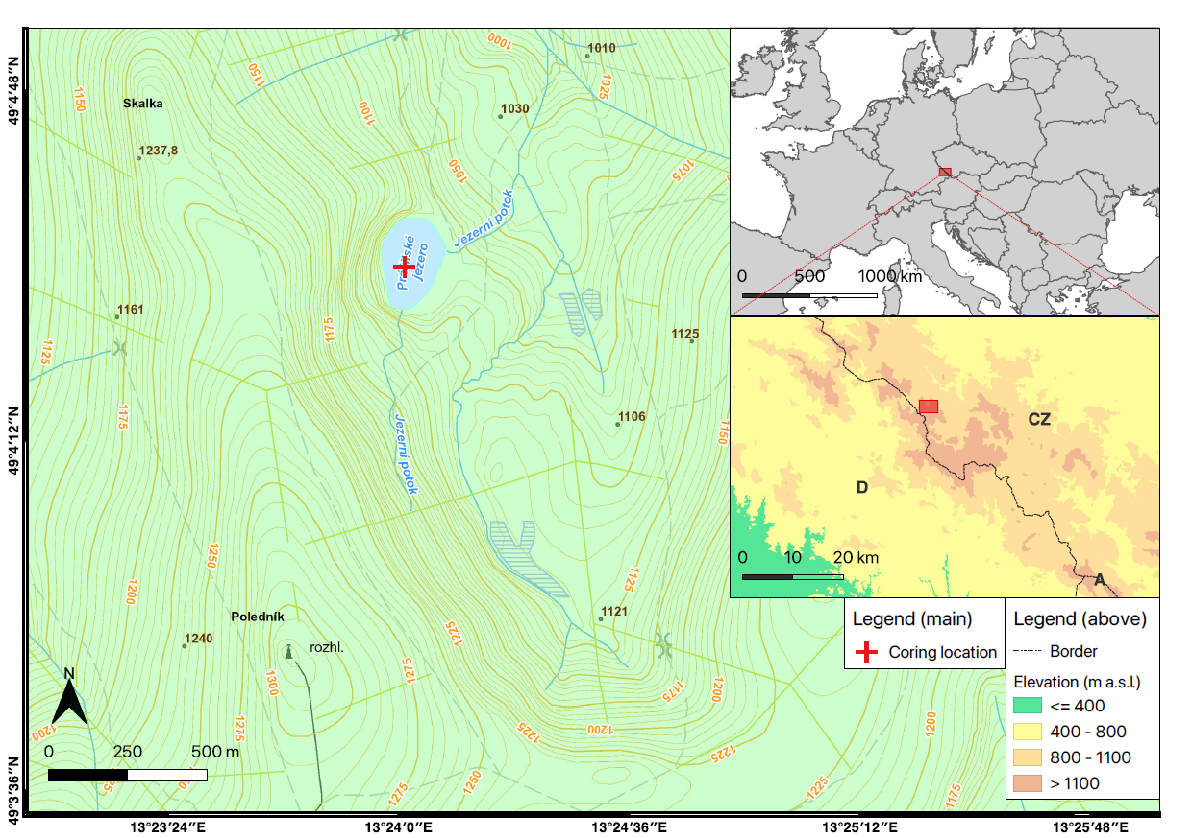 Eight glacial lakes are situated along the Czechia-Germany-Austria border in the Bohemian Forest (central Europe, Fig. 1) and analyses of their sediments document the last phases of the deglaciation in this low mountain range (Mentlík et al., 2013; Vondrák et al., 2019a; Vondrák et al., 2021). Shallow soils, siliceous bedrock (gneiss, mica-schist, granite, quartzite) and presence of Norway spruce (Picea abies) as the dominant tree taxon, have enhanced the sensitivity of lake waters to acidifying effects, thereby both pre-industrial acidification by humic substances (Moravcová et al., 2021; Pražáková et al., 2006; Steinberg et al., 1991; Vondrák et al., 2019b) and anthropogenic acidification by mineral acids (Fott et al., 1994; Schmidt et al., 1993; Steinberg et al., 1988; Vesely et al., 1993; Vrba et al., 2003) were documented in the Bohemian Forest lakes. All lakes in the Bohemian Forest were reported as brown-water prior to anthropogenic acidification (see Vrba et al., 2000 for review), thereupon atmospheric acid deposition (1960’s–1990’s) increased their water-transparency by in-lake precipitation of humic substances (Steinberg, 1991). During a recent recovery from anthropogenic acidification (Nedbalová et al., 2006; Vrba et al., 2016, 2003a), water colour has become darker in most of the lakes in the area (Vrba et al., 2000).Prášilské jezero (49°05´N, 13°24´E; Fig. 1) is the smallest dimictic lake in the region (Šobr and Janský, 2016; Vrba et al., 2003b), with higher DOC and TP concentrations displayed compared to the other Bohemian Forest’s lakes (Tab. 1; see Vrba et al., 2000). Six small inlets and one outlet drain the semicircular cirque that contains Prášilské jezero (Dočkalová et al., 2022). Owing to moderate anthropogenic acidification of the lake leading to low concentrations of toxic aluminium, crustacean zooplankton survived there (Fott et al., 1994) and Prášilské jezero´s biota has undergone an earlier recovery from acidification compared to larger lakes (Vrba et al., 2016, 2006). Prášilské jezero is considered as naturally fishless given the absence of any historical observations of fish populations and the steepness of the outlet prohibiting immigration (Kubečka et al., 2000; Veselý, 1994).Tab. 1: Parameters of Prášilské jezero. ANC – acid neutralizing capacity, TP – total phosphorus, DOC – dissolved organic carbon, AlT – total reactive aluminium. Parameters after Soldán et al. (2012) and Šobr and Janský (2016), chemical variables measured in September 2007.Sampling and chronologyThe profile retrieved from the central part of Prášilské jezero consisted of three parallel drives sampled from a stable floating platform (Pra-15-2-1, Pra-15-1-2 and Pra-15-2-2) as 1.5 x 0.07 m half-cylinder Russian-style cores, and the intact sediment water interface taken by a 0.1m diameter gravity core (Pra-15-GC2) (Boyle, 1995) during a fieldwork in August 2015. All drives were correlated using matching of core scan data collected using the Liverpool Geotek Multi-sensor Core Logger (MSCL), and an age-depth model generated for the sediment record using 14C and 210Pb age measurements (for details on dating see Carter et al. (2018a) and age-depth model in Fig. A.1).GeochemistryFor correlation of the cores and interpretation of sediment characteristics, all long-cores were photographed at 15 μm pixel resolution using the Line-scan camera fitted to the Liverpool GeotekMulti-Sensor Core Logger (MSCL), and then they were covered with 6μm thickness polypropylene film and measured at 5mm intervals on a wet sediment basis using an Olympus Delta energy dispersive μXRF mounted on the Liverpool Geotek MSCL (Boyle et al., 2015; Schillereff et al., 2015). For the gravity core and a suite of subsamples at ~0.05 m intervals from the longer record were measured for major and trace element concentrations on a dry mass basis using XEPOS 3 Energy-dispersive XRF. This suite of subsamples was selected to recover P concentrations, as signal attenuation precludes recovery of P data from wet sediments. All dry mass samples were lightly hand ground, pressed and then measured under a He atmosphere under combined Pd and Co excitation radiation and using a high resolution, low spectral interference silicon drift detector. Both the Olympus Delta and XEPOS 3 XRFs undergo daily standardization procedures and have accuracies verified routinely using 18 certified reference materials (Boyle et al., 2015). Organic content, by loss-on-ignition (LOI) values, was used to correct light element concentrations. LOI values were measured by heating the samples at 105°C overnight to evaporate all moisture content and then igniting them in a furnace at 450°C for 4.5 hours to combust all organic matter (Boyle, 2001).Near Infrared Spectroscopy (NIRS) results have been shown to correlate with loss-on-ignition (LOI) measurements (Martin et al., 2004; Pearson et al., 2014; Russell et al., 2019). NIRS reflectance has been measured on samples through the PRA core using the Liverpool BRUKER MPA FT-NIR spectrometer (Russell et al., 2019). In this, lightly-ground samples were scanned at 4 nm intervals across 3598 -12493 nm. The Liverpool NIRS and LOI (550°C) training set of lake and peat sediments (n = 456 samples) shows a strong correlation (r2 = 88%) between the first derivative of the entire NIR spectra and the measured LOI. The LOI was predicted from the NIRS data and provides robust, rapid and non-destructive estimates for LOI and C concentrations (Fig. A.7).Diatom and chrysophyte analysesRemains of siliceous algae were isolated from 36 samples at 10 cm intervals through the profile using standard procedures (Battarbee et al., 2001). Dry sediment (~0.1 g) was boiled in 30% hydrogen peroxide. After the solution cooled, a drop of 35 % hydrochloric acid was added. Solutions were rinsed with distilled water five times. Precise volume of diluted sample solution (50 μl) and distilled water (550 μl) together with a specific concentration of divinylbenzene microspheres (100 μl, 30.65×104 particles/ml) and drop of ammonia were permanently mounted onto cover slides using Naphrax mounting resin. The only exception represents the most basal sample concentration (1698–1698.5 cm) with the 20 μl of sample solution with 580 μl of distilled water.Using a light microscope, at least 400 diatom valves were counted under 1000× magnification. To retain sufficient resolution of diatom periphyton for further quantitative analyses, euplanktonic dominant Asterionella ralfsii was suppressed. In samples where A. ralfsii dominated (1567–1500.5 cm), only 100 valves of A. ralfsii were counted concurrently to periphytic diatoms, then its counting was stopped and at least additional 400 valves of periphytic diatoms were counted in the sample. We use broadly accepted term “periphyton” (Wetzel, 2001) for any other diatom life-form than euplanktonic following the definition that periphyton includes “all the microscopic algae, bacteria, and fungi on (or associated with) substrata” (Stevenson et al., 1996). Diatom periphyton was classified into guilds designed by Passy (2007) regarding supplementary suggestions and species database in Rimet and Bouchez (2012). We separated four guilds: low-profile, high-profile, motile and facultatively planktonic (= tychoplanktonic).Chrysophyte to diatom ratio (C:D ratio) was estimated by concurrent counting of chrysophyte stomatocysts and diatom valves. C:D ratio was expressed as a percentage of chrysophyte cysts while total count of diatom valves represented 100%. Diatom and chrysophyte accumulation rates were estimated using the divinylbenzene microspheres as reference particles.Diatoms were identified using Krammer and Lange-Bertalot (1986, 1988, 1991a, b), Lange-Bertalot and Metzeltin (1996), Lange-Bertalot (2001), Krammer (2000, 2002, 2003), Houk (2003), Houk and Klee (2007) and Lange-Bertalot et al. (2011, 2017). Diatom nomenclature was updated and unified according to AlgaeBase (Guiry and Guiry, 2022). Our specimens of Asterionella ralfsii W. Smith (Fig. A.8) show distinctly heteropolar narrow valves with capitate headpole and rostrate rounded footpole. Headpole ending is not rounded as in A. formosa Hassall but only slightly truncated in comparison with A. ralfsii var. americana Körner (Spaulding and Edlund, 2009). Striae are almost invisible in LM.Chironomid and planktonic cladoceran analysesIn total, 123 sediment samples with average wet volume of 3.2 ml were processed. The samples were sieved over 100 μm mesh size using distilled water. Chironomid head capsules (HCs) were picked from a Sedgwick-Rafter counting cell using a stereoscopic microscope at 40–50× magnification, fine forceps, and steel needles, then dehydrated in 90% ethanol, and mounted in Euparal mounting medium to prepare permanent slides. Due to very low average head capsule abundances in the studied material, samples with less than 50 identified HCs were merged with adjacent samples to exceed the minimum count level. This approach allowed plotting of relative abundance data (%) and more robust ecological interpretation of the subfossil assemblages (Heiri and Lotter, 2001). The taxonomic identification of HCs and related ecological preferences of the individual taxa followed mostly Wiederholm (1983) and Brooks et al. (2007). Finally, we distinguished four chironomid ecological groups – (i) taxa of oxygenated profundal, (ii) other lake taxa inhabiting bottom substrates, (iii) semi-terrestrial and rheophilic taxa (including taxa associated with seepages, moss, and small streams), and (iv) lake taxa associated with aquatic macrophytes.The same samples were also used for the identification of remains of planktonic cladocerans (families Daphniidae and Bosminiidae). Resting eggs of genus Daphnia and g. Ceriodaphnia were concurrently observed and counted during the HCs picking, whereas head shields and shells of g. Bosmina were analyzed qualitatively, i.e., Bosmina remains very abundant or common (1) versus rare or absent (0). Identification of the selected cladoceran remains followed the atlas by Szeroczyńska and Sarmaja-Korjonen (2007).Numerical analysesZonation of the sediment profile was guided by three different cluster analyses using Hellinger transformed relative abundances of diatom and chironomid taxa. Two types of species data were entered for cluster analysis of the diatom data: (i) using the whole diatom assemblage and (ii) using the periphytic assemblage but excluding the euplanktonic A. ralfsii. Constrained Incremental Sums of Squares (CONISS) (Grimm, 1987) (Fig. A.2) tested by Broken-stick model (MacArthur, 1957; Legendre and Legendre, 1998) identified significant assemblage zones and was conducted using packages “analogue”, “rioja” and “vegan” (Juggins, 2012; Oksanen et al., 2008; Simpson and Oksanen, 2013) in R 4.1.2 software (R Core Team, 2021). Hill’s N2 (Hill, 1973) was calculated using C2 software version 1.5 (Juggins, 2007) in order to assess “effective number of taxa” (Jost, 2006) for every total diatom assemblage, diatom non-planktonic assemblage, diatom facultatively planktonic assemblage, and total chironomid assemblage.Diatom-inferred pH and total phosphorus (DI-pH, DI-TP) were calculated using combined modern training sets and weighted-averaging with inverse (for pH) and classical (for TP) deshrinking available at the European Diatom Database (EDDi) (Juggins, 2001). Relative abundances of periphytic diatom taxa were used in the DI-pH and DI-TP reconstructions, excluding the euplanktonic A. ralfsii given the questionable indicator value (discussed in Section 4.2). The periphytic-based estimations can provide a relevant signal of chemical changes in lakes (DeNicola and Kelly, 2014; Philibert and Prairie, 2002; Werner and Smol, 2005), if we consider their potential bias towards littoral habitats (Pla-Rabés and Catalan, 2018). The combined training sets and two regional training sets for pH (ALPE) and TP (NW Europe dataset) proved sufficient overlap with our periphytic diatom assemblages when the squared chi-squared distance to the closest analogue obtained by MAT (Modern Analogue Technique, five nearest analogues) served as a measure of analogy for the training sets (Juggins, 2001). Finally, the combined training sets for both pH and TP were favoured for the reconstruction (Tab. 2), because of the absence of A. ralfsii in the “ALPE” and “NW Europe” regional datasets. Even though we excluded this species from the weighted averaging, we preserved its influence at least in the MAT step. The inferred environmental variables derived using the combined and regional datasets are compared in Fig. A.3.Tab. 2: Parameters of training sets used for reconstruction of past variables provided by Juggins (2001). TP – total phosphorus, RMSE – root mean square error, r2 – coefficient of determination.ResultsZonationIn total, four zones were determined based on the cluster analyses for diatom and chironomid relative abundances: Zone 1a, Zone 1b, Zone 2, and Zone 3 (see Fig. 2, 3 and A.2). Zones 1, 2 and 3 were supported by significant clustering of diatom assemblages, based on the whole diatom assemblage (Zone 2/Zone 3; depth of 1566.25 cm) and periphytic diatom assemblage (Zone 1/Zone 2; depth of 1585.25 cm). Zone 1 was subdivided further based on the first non-significant chironomid splitting accompanied by the second diatom non-significant splitting (Zone 1a/ Zone 1b; depth of 1675.25 cm).Zone 1a (11.4–10.7 cal. ky BP)Diatom and chironomid assemblages were dominated strongly by few taxa producing a low Hill’s N2 (Fig. 2, Fig. 3). Facultatively planktonic Aulacoseira pfaffiana and A. alpigena proliferated considerably (Fig. 2, A.4, A.5), so that the total influx of diatom valve concentrations peaked in this zone (~16.5*109 valve particles cm-2 y-1; Fig. 4) and outnumbered chrysophyte stomatocysts resulting in the lowest C:D ratio (10.5%) within the record (Fig. 4). Si/Ti ratios reflect this trend of siliceous algae influx with excess biogenic Si relative to lithogenic elements (Fig. 4; Fig. A.7). Chironomid assemblages were dominated by taxa that inhabit bottom substrates in well-oxygenated profundal waters (31–57%; Fig. 3), namely Heterotrissocladius grimshawi-type, Micropsectra insignilobus/contracta-type, and Tanytarsus lugens-type (Fig. A.6). Concentrations of chironomid head capsules (HCs) reached values higher by order of magnitude than in the rest of the core, with up to 131 HCs cm-3 compared with values 0–38 HCs cm-3 in Zones 1b–3 (Fig. 4). Concentrations of Daphnia longispina-type ephippia increased during the zone and Bosmina longispina remains were abundant (Fig. 3). Average DI-pH values of 5.82 were affected by a low value 5.54 in a sample with maximal A. pfaffiana dominance (Fig. 4). This sample showed the very high standard error in estimation of DI-TP, which averaged ~1.5 µg l-1 through the zone. Ti concentrations decreased sharply from ~680 to ~260 µg g-1 reflecting a decline in supply of lithogenic elements to the lake (Fig. 4). Trends in Mn/Ti and Fe/Ti broadly corresponded in the first half of the zone reflecting the gradual decline of Mn, Fe and Ti since the Holocene onset, but then diverged as Fe increases in concentration (Fig. 4, A.7).Zone 1b (10.7–5.5 cal. ky BP)Here, diatom assemblage reached the highest effective number of diatom taxa (Hill’s N2 ~22, ~9 cal. ky BP; Fig. 2). Increasing relative abundances of the low-profile guild were disrupted by a bloom of facultatively planktonic diatoms and a dominant Aulacoseira lirata between ~8.1 and ~7.6 cal. ky BP (Fig. 2). This event is evidenced by increased Ti concentrations and the synchronous trends in Mn/Ti and Fe/Ti that harmonize from the previous distinct excess of Fe relative to Ti contrasting the patterns Mn/Ti (Fig. 4). Also, concentrations of other biotic remains responded sensitively around 8.1 cal. ky BP, with an increase in chironomid HCs concentrations, a distinct peak of other lake taxa inhabiting bottom substrates; especially Heterotrissocladius marcidus-type (Fig. 3, Fig. 4, A.6), and decrease in the siliceous algae remains (Fig. 4) and Daphnia longispina-type ephippia (Fig. 3). Substantial fall in the influx of chrysophyte stomatocysts reduced the C:D ratio (Fig. 4). Simultaneous decrease in Si/Ti ratio was preceded by an oscillation to higher values ~8.2 cal. ky BP (Fig. 4). DI-pH shifted from the values averaging 6.04 before the event to slightly higher values averaging 6.16 after the event to the end of the zone (Fig. 4). DI-TP increased up to ~7.5 µg l-1 simultaneously with the peak of low-profile diatoms ~9 cal. ky BP, afterwards decreased during the event (~8.1–7.6 cal. ky BP) and these trends are mirrored in the concentrations of sedimentary P. Then the average DI-TP value reduced to ~3.1 µg l-1 until the end of the zone ~7.5–5.8 cal. ky BP (Fig. 4) whereas the sedimentary P increased to its highest values (max ~9.8 mg g-1) during this period (Fig. 4). In the immediate aftermath of the ~8.1–7.6 cal. ky BP event, there was a return to the distinct excess of Fe relative to Ti contrasting the patterns in Mn/Ti ratios which reflect elevated Fe concentrations.Apart from the ~8.1–7.6 cal. ky BP event, the chironomid concentrations were very low (2–18 HCs cm-3) and the assemblages were characterized by increased proportions of semi-terrestrial and rheophilic taxa (e.g., Georthocladius luteicornis-type) and taxa associated with aquatic macrophytes (e.g., Corynoneura edwardsi-type) (Fig. 3, A.6). Bottom substrate species were dominated by Procladius (5–38% of the total assemblage), a taxon tolerant to oxygen depletion that did not reach such high relative abundances in the other zones (Fig. 3). Trends of Mn/Ti and Fe/Ti harmonized with reduced Fe and elevated Mn concentrations, and Al/Rb and Al/Ti started to fluctuate to their highest values after ~6.8 cal. ky BP (Fig. 4). At the very end of the zone, influx of chrysophyte stomatocysts (~9.3*109 particles cm-2 y-1; Fig. 4) and the effective number of chironomid taxa (~18; Fig.3) peaked. At the same time, effective number of diatom taxa decreased, mainly because of A. alpigena dominance (max. ~46%; Fig. 2). Bosmina longispina remains were numerous in all samples of the Zone 1b, but Ceriodaphnia ephippia were still absent, except for a one isolated occurrence (Fig. 3).Zone 2 (5.5–4.2 cal. ky BP)A decline in planktonic species characterizes Zone 2 and involves decreases in the relative abundance of facultatively planktonic diatoms (Fig. 2), concentrations of D. longispina-type ephippia (Fig. 3) and influxes of chrysophyte stomatocysts (Fig. 4). Euplanktonic diatom Asterionella ralfsii and a cladoceran of genus Ceriodaphnia became established at low concentrations (Fig. 2, 3). Bosmina longispina remains continued to be very abundant (Fig. 3). Effective numbers of chironomid taxa decreased (Fig.3), whereas the effective number of taxa in the total diatom assemblage increased (Fig. 2), which coincides with lack of dominant planktonic diatoms. Relative abundances of non-planktonic diatom periphyton increased together with the proportion of non-planktonic Hill’s N2 as the dominants within assemblages (Fig. 2). The influx of siliceous algae decreased towards the Zone 2/3 border, but Si/Ti and C:D both peaked ~4.2 cal. ky BP on the Zone 2/3 boundary (Fig. 4). Chironomid concentrations became almost negligible (max. ~8, average ~3 HC cm-3; Fig. 4) and the assemblages comprised high portions of semi-terrestrial and rheophilic taxa (9–27%, dominated by G. luteicornis-type) and taxa associated with aquatic macrophytes (29–35%; dominated by P. sordidellus/psilopterus-type) (Fig. A.6). DI-pH showed a distinct decreasing trend (Fig. 4) and DI-TP remained low values averaging ~2.5 µg l-1, sedimentary P started to decline from previously high values (Fig. 4). Ti concentrations declined to ~100 µg g-1 pattern that is mirrored in other conservative lithogenic elements (e.g., Rb) towards the top of Zone 2 except for a distinct peak (~4.7 cal. ky BP; Fig. 4, A.7). The apparent synchrony of Mn/Ti and Fe/Ti ratios was disrupted at the mineral inwash peak in Ti at ~4.7 cal. ky BP, with excess Fe concentrations relative to Ti contrasting the Mn/Ti ratio (Fig. 4). Al/Rb and Al/Ti ratios continued to fluctuate in synchrony, with the peaks reaching their highest values particularly at the Zone 2/3 boundary.Zone 3 (4.2 cal. ky BP–recent)A bloom of Asterionella ralfsii dominates the diatom relative abundances and minimizes the effective number of diatom taxa taken from the total assemblage (Fig. 2). However, the effective number of diatom taxa from non-planktonic and facultatively planktonic periphytic assemblages has increased from those in Zone 2. Non-planktonic diatom periphyton prevail over facultatively planktonic periphyton throughout the Zone 3, particularly the relative abundances of motile, high-profile, and low-profile guilds that peaked successively through ~1.7–0.2 cal. ky BP (Fig. 2). Relative abundances of semi-terrestrial and rheophilic chironomids peaked (max. of 36.5%; ~3.2 cal. ky BP; mainly Limnophyes and G. luteicornis-type) followed by a peak of chironomids associated with aquatic macrophytes (max. of 47.1%; ~1.2 cal. ky BP; mainly morphotypes of genus Corynoneura) (Fig. 3, A.6). Chironomid concentrations further decreased to the average of ~2 HC cm-3 until a further increase towards the top of Zone 3 (Fig. 4), where taxa associated to bottom substrates rise due to a peak of Tanytarsus pallidicornis-type 2 (Fig. 3). Ceriodaphnia ephippia increase in concentrations and were present in all merged samples between ~4.2 and ~1.3 cal. ky BP, whereas Bosmina longispina remains suddenly disappear from the record ~3.5 cal. ky BP (Fig. 3). While influxes of chrysophyte stomatocysts and periphytic diatoms decrease, the high influx of euplanktonic diatom A. ralfsii reduces C:D ratio. C:D ratio reaches its maximum only after decline of A. ralfsii (max. ~474%; ~0.4 cal. ky BP) (Fig. 4). Si/Ti ratios gradually decreased from maxima at the Zone 2/3 boundary ~4.2 cal. ky BP reaching minimum values ~1.4 cal. ky BP (Fig. 4). DI-pH decreased to 5.51 ~4.1 cal. ky BP, remained <6 through Zone 3, and finally decreasing to its minimum (5.06) in the uppermost sample representing (sub)recent conditions (Fig. 4). DI-TP increased from the base of Zone 3 averaging ~5 µg l-1 through the zone and peaking in the uppermost sample at 11 µg l-1 admittedly with large uncertainties (Fig. 4, A.3). Sedimentary P followed the trends of DI-TP except the peak in the uppermost sample. Al/Rb and Al/Ti ratios declined from ~3.9 cal. ky BP and Ti remained at low concentrations except for minor peaks ~0.35 cal. ky BP and ~0.28 cal. ky BP (Fig. 4). Mn/Ti and Fe/Ti retained opposite trends through Zone 3 reflecting excess Fe concentrations relative to Ti, which contrasts the Mn/Ti ratio except for ~0.5–0.3 cal. ky BP with the highest Mn/Ti values (Fig. 4).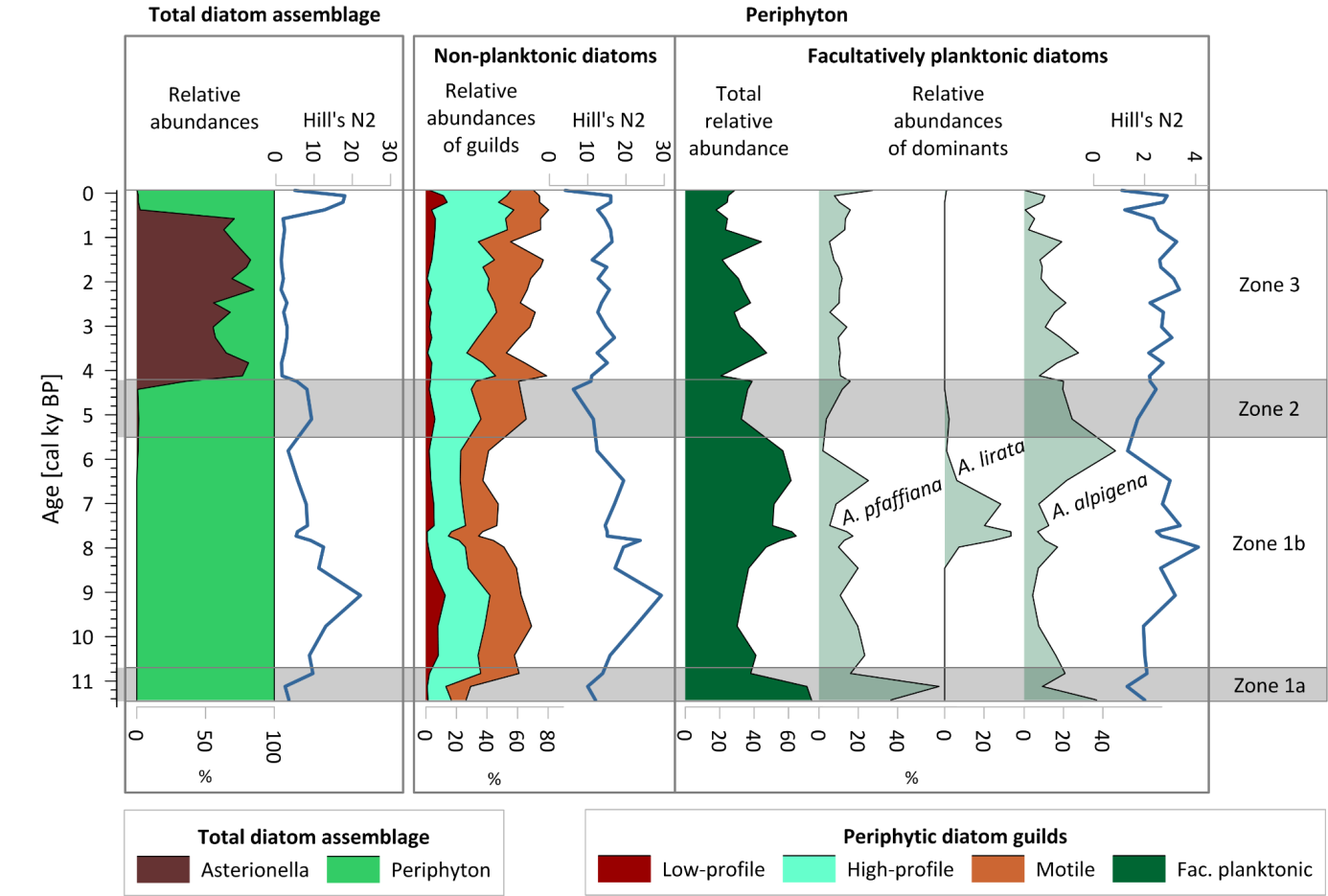 Fig. 2: Diatom stratigraphical diagram showing proportion (%) of euplanktonic Asterionella ralfsii (dark  brown silhouette) against diatom periphyton (light green s.) and relative abundances of particular guilds of the diatom periphyton: low-profile (dark red s.), high-profile (turquoise s.), motile (ginger s.), facultatively planktonic (=tychoplanktonic) (dark green s.). All three most abundant periphytic species originate from facultatively planktonic guild (dark greenish silhouettes): Aulacoseira alpigena, Aulacoseira lirata, Aulacoseira pfaffiana. “Effective number of diatom taxa” (Hill’s N2) (dark blues lines) is plotted for each group. Zonation (Zone 1a, Zone 1b, Zone 2, and Zone 3) is defined by clustering of diatom and chironomid assemblages using CONISS (stratigraphically constrained cluster analysis) and Broken-Stick model. Fig. 3: Freshwater invertebrate stratigraphical diagram. Relative abundances of chironomid ecological groups (left): taxa of oxygenated profundal (red silhouette), other lake taxa inhabiting bottom substrate (orange s.), semi-terrestrial and rheophilic taxa (including taxa associated with seepages, moss, and small streams) (yellow s.), and lake taxa associated with aquatic macrophytes (green s.) (for details see Section 2.5). Four most abundant chironomid species: Heterotrissocladius grimshawi-type (light red s.), Procladius, Zavrelimyia type A, Tanytarsus pallidicornis-type 2 (light orange silhouettes). “Effective number of chironomid taxa” (Hill’s N2) is plotted in dark blue line. Planktonic cladoceran taxa remains (right) are plotted in volumetric concentrations (remains per 1 cm3) (light brown s.) or presence/absence data (dark red symbols). Zonation (Zone 1a, Zone 1b, Zone 2, and Zone 3) is defined by clustering of diatom and chironomid assemblages using CONISS (stratigraphically constrained cluster analysis) and Broken-Stick model.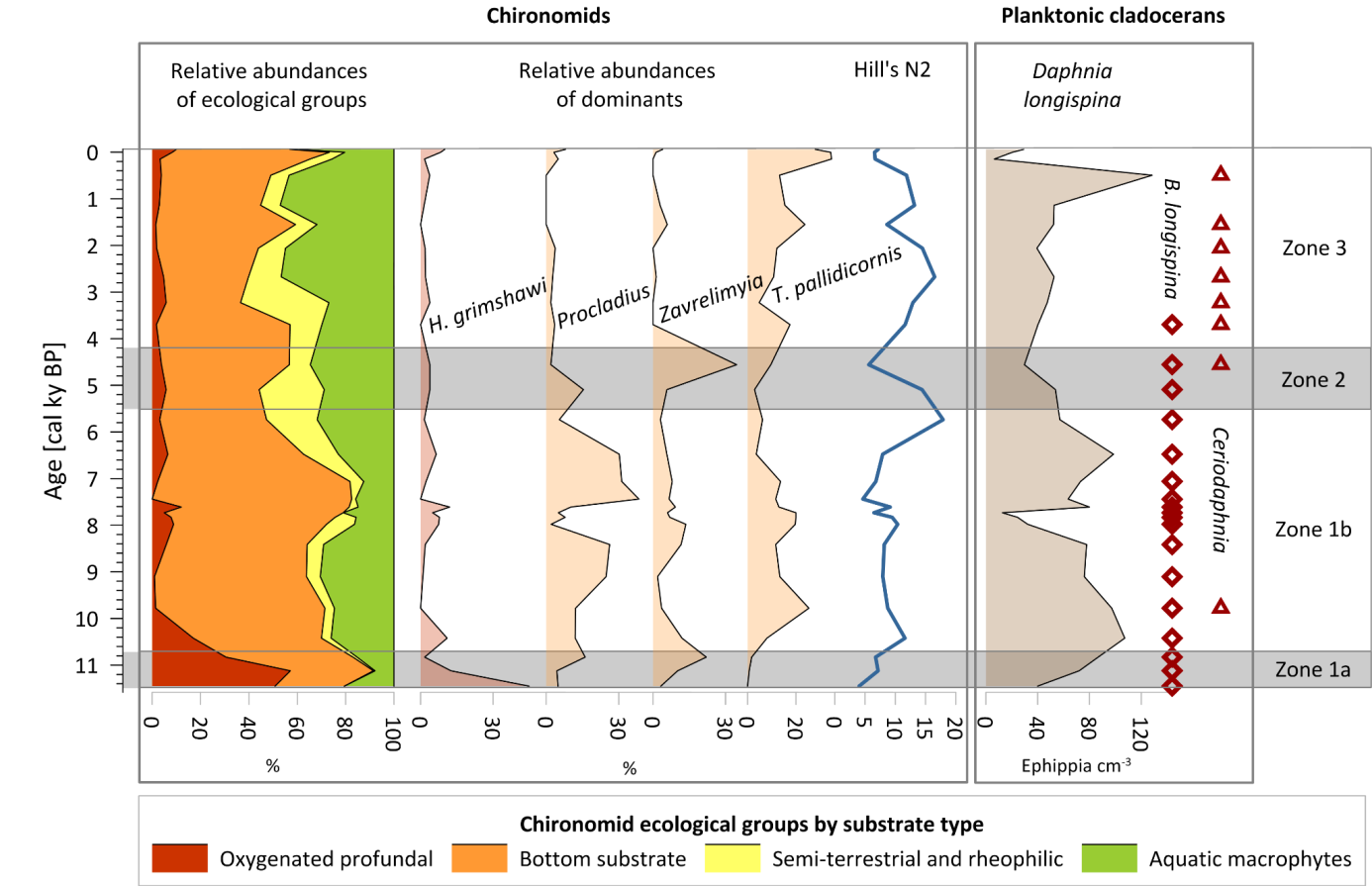 Fig. 4: Summary stratigraphical diagram of main proxies for reconstruction of brownification in Prášilské jezero showing (from left to right): influx of siliceous algae (chrysophytes – golden silhouette, diatom periphyton – light green s., euplanktonic diatom A. ralfsii – dark green s.), C:D – ratio between chrysophyte stomatocysts and diatom valves (golden shaded values > 1, green shaded values < 1), Si/Ti ratios (orange line) with running average-window width 11 samples (dark brown bold line), DI-pH – diatom-inferred pH (black line; blue shaded values – mean value >5.9, red shaded values – mean value < 5.9) with standard errors (light grey bars), DI-TP – diatom-inferred total phosphorus (black line) with standard errors (light grey bars), P (mg g-1) – phosphorus sediment dry mass concentrations (green shaded area), concentration of chironomid head capsules (HC cm-3) (red silhouette), Ti concentration (µg g-1) (light blue line), Al/Rb and Al/Ti ratio running average-window width 11 samples (Al/Rb - dark blue line, Al/Ti - pink), Fe/Ti ratio (red line) and Mn/Ti ratio (light blue line). Zonation (Zone 1a, Zone 1b, Zone 2, and Zone 3) is defined by clustering of diatom and chironomid assemblages using CONISS (stratigraphically constrained cluster analysis) and Broken-Stick model.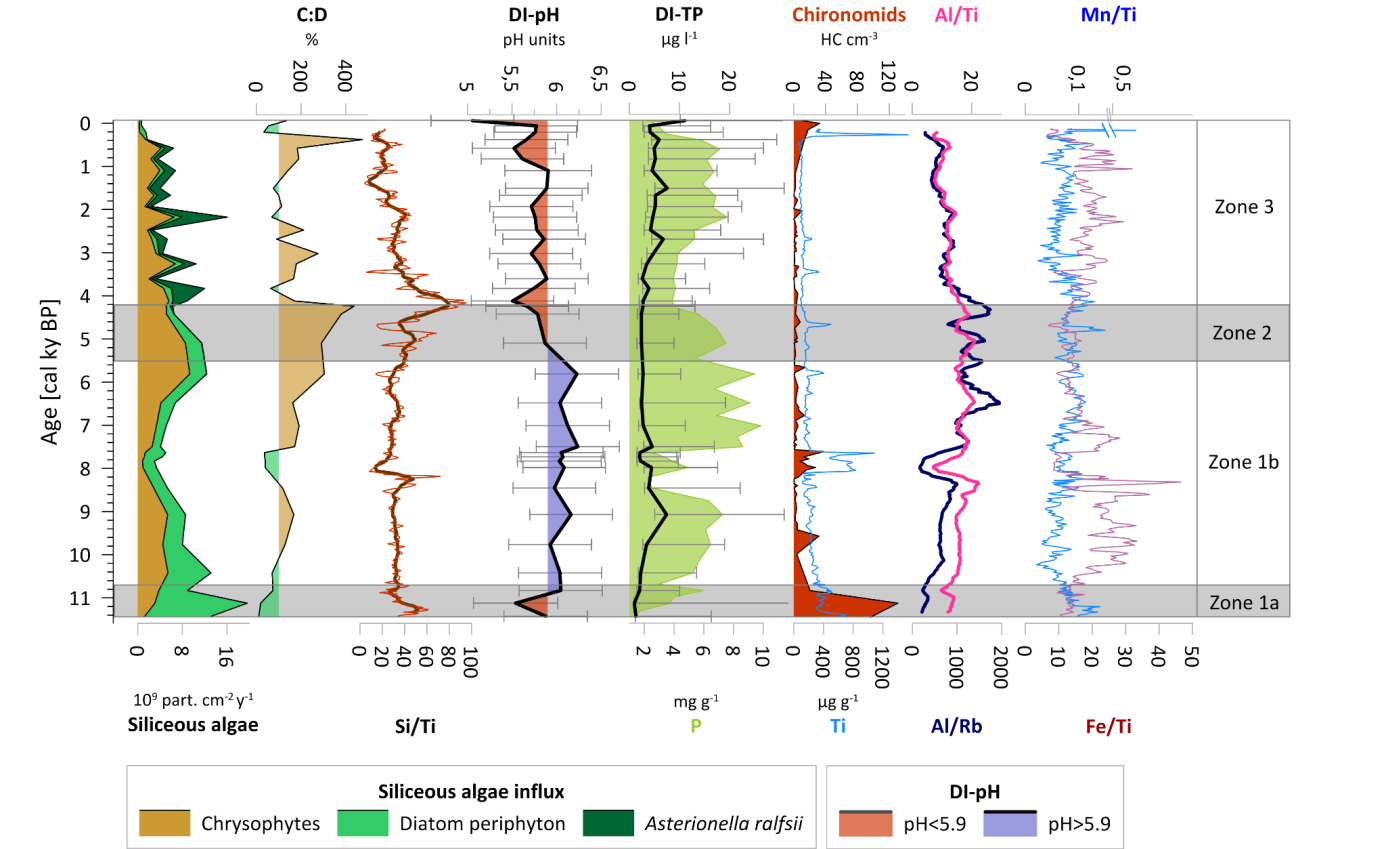 DiscussionEcosystem functioning thresholds at Prášilské jezeroFig. 5: Conceptual model of main phases of Prášilské jezero water brownification. Short anomalous phases connected to the “8.2 ka event” and the last 500 years are excluded.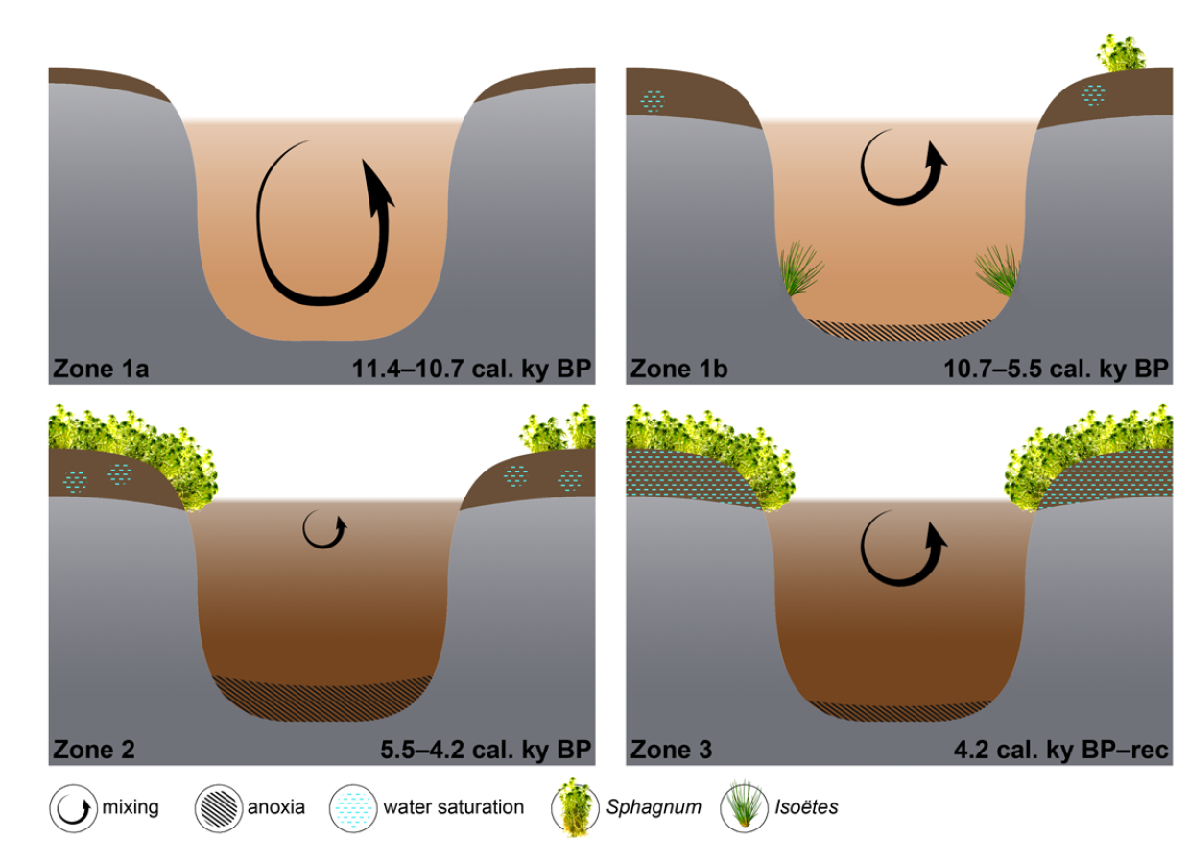 One hundred and fifty years of hydrobiological research of Bohemian Forest lakes have documented complex changes in their water chemistry, including changes in water colour and transparency (e.g., Veselý et. al., 1994, Vrba et al. 2000). However, that longer-term perspective on millennial-scale water changes in brownification had remained elusive before the application of paleolimnological  methods (e.g., Vondrák et al. (2019b) and Moravcová et al. (2021)). Here, we focus on more detailed history and causes of brownification episodes at Prášilské jezero, where brownification was inferred using biotic and geochemical proxy records. Those data revealed (i) a long history of direct impacts of high humic acid concentrations– water acidification and light limitation, and (ii) equivalent duration of indirect impacts – enhanced thermal stratification, bottom water anoxia and shifts in nutrient availability in the lake. There have been three main alterations in the aquatic biota, and these occurred around ~10.7, ~5.5 and ~4.2 cal. ky BP (see Fig. 5) suggesting significant changes in the lacustrine ecosystem millennia before known anthropogenic influences, e.g., modern browning of surface waters (Kritzberg, 2017; Meyer-Jacob et al., 2019) and surface water acidification (Hruška et al., 2009; Monteith et al., 2007).Natural acidification and light limitationThe aquatic assemblages testify to brown and humic acid rich character of Prášilské jezero throughout the postglacial period, which aligns with previous research at the lake (Vondrák et al., 2019b; Moravcová et al., 2021).The diatom species composition presented here reveals a comprehensive postglacial evolution of Prášilské jezero with diatom species throughout taxa that prefer acidic and typically dystrophic waters (e. g. Houk, 2003; Lange-Bertalot et al., 2017; Lange-Bertalot and Metzeltin, 1996).Humic compounds appear to have influenced the Prášilské jezero’s ecosystem since ~10.7 cal. ky BP when the productivity of periphytic diatoms started to decrease (influx of diatom periphyton; Fig. 4), suggesting shading of the water column possibly by browning (Karlsson et al., 2009; Vasconcelos et al., 2016). However, the drop in diatom productivity mainly reflects a bloom of Aulacoseira pfaffiana before ~10.7 cal. ky BP and its decline afterwards (Fig. 2). As heavily-silicified Aulacoseira taxa can cope with strong light limitation if they are intermittently floated by turbid mixing (Reynolds, 2006; Rühland et al., 2015), we suggest strong mixing of the lake waters rode over the shading effects of DOC ~10.7 cal. ky BP. The Holocene sequence at Prášilské jezero involves a first stage in the aquatic succession that was driven mainly by stratification of water column after an initial more turbid phase (Zone 1a) that potentially obscured inference of pH and TP from the diatom record before ~10.7 cal. ky BP. The subsequent gradual shift from diatoms of circumneutral to weakly acidic waters to those preferring moderate to strongly acidic waters (Moravcová et al. 2021) suggests little or no change in concentration of humic acids, and the presence of caddisfly Limnephilus coenosus points to peaty waters in Zone 1a (Vondrák et al.,2019b). Therefore, we expect broadly consistent relatively humic-rich conditions and no sharp step in brownification around 10.7 cal. ky BP (Fig. 5).Distinct falls in pH at Prášilské jezero are suggested by decreases in DI-pH between ~5.5 and ~4.2 cal. ky BP (Zone 2, Fig. 4). At this time, all (sub)dominants in the diatom assemblage (Fig. 2, A.4; successively Aulacoseira alpigena, Brachysira brebissonii, Asterionella ralfsii) belong to taxa typical of waters acidified by humic acids (Houk, 2003; Lange-Bertalot et al., 2017; Pappas and Stoermer, 2001). This succession shows the transition from periphytic (A. alpigena, B. brebissonii) to pelagic (A. ralfsii) primary production. These findings confirm a major role for light attenuation in the collapse of aquatic macrophytes (Isoëtes spp.) at Prášilské jezero ~4.2 cal. ky BP (Moravcová et al., 2021). This decrease in primary production in deeper water benthic habitats represents an aquatic ecosystem response typical of light limitation (e.g., brownification) and is a feature found at other nutrient-poor boreal lakes (Brothers et al., 2014; Karlsson et al., 2009; Vasconcelos et al., 2016). At Prášilské jezero ~5.5–4.2 cal. ky BP, a temporary increase in the relative abundance of non-planktonic diatom periphyton (including B. brebissonii), resembles the periphytic dominance due to lower UV exposure caused by DOC shading seen at a Canadian Shield lake by Pienitz and Vincent (2000). In contrast, our diatom productivity decreased as the periphyton to euplankton proportion increase, which suggests light attenuation by DOC reached levels that limited both planktonic and periphytic primary production (Carpenter et al., 1998; Jones, 1992) as well as that of herbivorous planktonic cladocerans (Fig. 3). However, other factors such as less intensive water mixing and/or reduced nutrient availability also influence the dynamics of phytoplankton at Prášilské jezero.Other factors complicate the pH-indicative value of the bloom of A. ralfsii ~4.2–0.5 cal. ky BP. A. ralfsii has often served as an indicator of acidification by humic acids given an association with very low pH dystrophic waters (Jüttner et al., 1997; Liehu et al., 1986; Stabell, 1993), but sensitivity to effective silica-uptake and/or Al concentrations complicates this interpretation of a competitive advantage in humic waters (Gensemer et al., 1993a; Gensemer et al., 1993b; Stokes, 1986). Unfortunately, the physiological experiments exploring this were focused only on the variety A. ralfsii var. americana (Robert W Gensemer et al., 1993; Robert W. Gensemer et al., 1993). Nonetheless, A. ralfsii at Prášilské jezero does define a period of enhanced concentrations of DOC. Moreover, our DI-pH record decreased simultaneously with the onset of A. ralfsii bloom ~4.2 cal. ky BP, and is independent of A. ralfsii though constrained by being based only on periphytic species. Bosmina longispina, a cladoceran adapted to fish predation, disappeared after ~3.7 cal. ky BP from Prášilské jezero, indicating a possible collapse of a potential fish population (see Johnsen and Raddum, 1987). Starving of fish after the loss of periphytic resources has been attributed to light limitation in humic lakes (Brothers et al., 2014; Kankaala et al., 2019; Karlsson et al., 2009). A. ralfsii suddenly decreases in abundance ~0.5 cal. ky BP probably reflecting changes in lake’s hydrology connected to intensifying human impact in last 500 years (Vrba et al., 2000) and the decrease in periphytic DI-pH in the top sample probably reflects anthropogenic acidification of Prášilské jezero (Fott et al., 1994; Vrba et al., 2006).Overall, although we observed the first signs of browning after ~10.7 cal. ky BP, other processes such as a water-level change and/or wave mixing of the water column contributed to the “delayed onset” of pronounced thermal stratification influencing the lacustrine biota (Fig. 5). Significantly, we found strong evidence of a critical threshold in humic substances, acidification, and light limitation of the water column, and this was crossed between ~5.5 and ~4.2 cal. ky BP (Zone 2) producing conditions that persisted almost to the present.Lake water mixing and bottom water anoxiaTurbid waters most likely affected aquatic biota during the initial phase of postglacial lacustrine development (Zone 1a; Fig. 4) as indicated by the bloom of heavily-silicified Aulacoseira pfaffiana (Fig. 2), which was probably kept afloat by water mixing (Reynolds, 2006; Rühland et al., 2015). Besides the influx and relative abundance of facultatively planktonic (tychoplanktonic) diatoms (g. Aulacoseira), chironomid concentrations and proportion of chironomid taxa preferring well-oxygenated profundal correlated throughout the profile with mutual trends of Mn/Ti and Fe/Ti (Fig. A.9). These independent proxies point to prolonged thermal stratification with periods of bottom anoxia in Prášilské jezero since ~10.7 cal. ky BP. The abrupt decrease of chironomid concentrations (Fig. 4), including the fall in relative abundances of taxa indicating well-oxygenated profundal zone (Fig. 3), supports the near-bottom anoxia along with the inverse trends in Mn/Ti and Fe/Ti reflecting greater relative concentrations of Fe in the sediment (Fig. 4). Reducing Mn in sediment produces highly mobile Mn2+ ions while Fe3+ ions become immobile in complexes under anoxic conditions (Kylander et al., 2013). Development of catchment soils through Zone 1a (decrease in Ti and Rb input; Fig. 4, A.7) contributed greater transport of DOC to the lake and probably restricted water seepage through the moraine dam. Potential consequent lake-level rise flooding fresh substrates could also increase the relative abundance, effective number of species (Fig. 2), and influx (Fig. A.5) of low-profile diatoms known to be effective colonizers (Leira et al., 2015; Pla-Rabés and Catalan, 2018). Additionally, the denser forest canopy around the lake after ~10.7 cal. ky BP (Carter, et al., 2018a) potentially mitigated wind-induced mixing and turnover of the waters (Klaus et al., 2021). Aided by supposed lake-level rise, the reduced water clarity by DOC input from soils and vegetation could encourage more pronounced thermal stratification ~10.7 cal. ky BP.The chironomid taxa mentioned above as indicating availability of dissolved oxygen in the profundal waters are only abundant in Zone 1a (Fig. 3). Three of them, Heterotrissocladius grimshawi-type, Micropsectra insignilobus/conctracta-type, and Tanytarsus lugens-type, exceed 19 % (57 % cumulatively) of the total chironomid assemblage (Fig. A.6) but they do not appear again at these high relative abundances and the latter two taxa become very rare. Similar early-Holocene chironomid fauna with H. grimshawi-type and M. insignilobus/conctracta-type was recorded in sediments at Plešné jezero nearby in the Bohemian Forest (Tátosová et al., 2006), but T. lugens-type was not recorded and replaced by Procladius. Procladius is known to be common in lakes with near-bottom oxygen depletion (Brooks et al. 2007), and we interpret its presence as a sign of profundal oxygen limitation. This process occurred earlier in Plešné jezero likely due to its mesotrophic character () whereas Procladius became the dominant profundal taxa in Zone 1b at Prášilské jezero, i.e. after ~10.7 cal. ky BP. On the other hand, bottom water anoxia at Plešné jezero has never eliminated Procladius from Holocene chironomid assemblages unlike Prášilské jezero. These differences between nearby lakes likely reflect the respective bathymetries (Šobr and Janský 2016), with long periods of anoxia prevented in the elongated basin of Plešné jezero where the deepest part is close to the outflow contrasting the prolonged anoxia in the circular more symmetric basin of Prášilské jezero.Two anomalies interrupted the otherwise continual record of dystrophic waters and likely thermal stratification in Prášilské jezero. The first ~8.1–7.6 cal. ky BP, besides harmonized Mn/Ti and Fe/Ti ratios reflecting lower relative concentrations of Fe in the sediment, occurred as distinct shifts across nearly all recorded proxies, which suggests a complete change of the lacustrine . Disturbance of the water column was visible in the temporary recovery of oxygen-demanding deep-water chironomids (namely Heterotrissocladius grimshawi-type) (Fig. 3) increased total chironomid concentrations ecrease in the proportion of chrysophyte stomatocysts (C:D ratio; Fig. 4) probably resulted from losing their competitive advantage in a well-mixed water column (Werner and Smol, 2005). Additionally, the dominance of heavily-silicified diatom Aulacoseira lirata (Fig. 2) suggests  floating by intensive water mixing (Reynolds, 2006; Rühland et al., 2015).Whereas we consider the 8.1–7.6 cal. ky BP period to represent a direct signal of a change in the mixing regime in Prášilské jezero and from increased flux of clastic material from the catchment, the second anomaly ~6.8–4.2 cal. ky BP requires more complex explanation. Although trends of Mn/Ti and Fe/Ti harmonized at this time,  indicators of  recover Chironomids (and especially the typical lake taxa) remain at very low concentrations (Fig. 4) and show the highest proportion of semiterrestrial and rheophilic taxa. These represent inhabitants of the very shallow part of the littoral zones, inflows, and wet habitats in the catchment (Brooks et al., 2007) (Fig. 3, A.6). This event is also characterized by peaking Aulacoseira species (Fig. 2); however, A. alpigena could indicate declines in water conductivity rather than a physical disturbance of the water column (Houk, 2003; Leira et al., 2015). Altogether, the biotic proxies indicate persistent thermal stratification and in-lake anoxia ~6.8–4.2 cal. ky BP (Fig. 5), which points to another cause of the relative enrichment by Mn in the sedimentary record. Potential mechanisms employ processes connected with the brownification of lake water identified in Prášilské jezero for this period. First, as the dark colour of humic waters can trap radiation in the surface layers and reduce the mixing depth by heating the epilimnion in small lakes (Fee et al., 1996; Wetzel, 2001), more frequent meromixis (i.e., very limited mixing of the hypolimnion) is a likely outcome. Consequent pronounced or nearly permanent bottom anoxia could reverse otherwise higher Mn mobility and result in the diagenetic formation of Mn compounds (Makri et al., 2021). Potential diagenetic precipitation of Mn was probably muted with the release from the most intense thermal stratification after ~4.2 cal. ky BP. Another mechanism lies in the input of Mn2+ from soils in the catchment. If oxygen depletion occurred in soils, e.g., due to water saturation, highly mobile Mn2+ would in-wash from soils to the lake and further compensate for the in-lake deficiency of Mn. This preferential reduction and mobilization of Mn4+ against Fe3+ was observed under anoxic conditions in flooded and wetland soils (Du Laing et al., 2009; Kröpfelová et al., 2009; Patrick Jr. and Jugsujinda, 1992). Moreover, in acidic soils, lower pH can facilitate reduction of Mn4+ under lower levels of redox potential (EH), i.e., under less oxygen depleted conditions (Frohne et al., 2011). When the supply of Mn in the eluvial soil horizon was depleted in the Prášilské jezero catchment, a terrestrial flux of Mn2+ would become insufficient to replenish the in-lake stock, which probably resulted in the renewal of inverse trends in Mn/Ti and Fe/Ti ratios since ~4.2 cal. ky BP. The tendency of Mn to deplete in soil systems is illustrated by a dependence of Mn loads on supply from silt deposits in boreal streams while soils on glacial sediments in upper parts of catchments already failed to release Mn (Björkvald et al., 2008). Additionally, a sharp downward decrease of Mn was documented in podzolized soil profiles (Riise et al., 2000), which indicates that Mn is released from the soils instead of precipitated in the illuvial spodic horizon.A return to more frequent mixing of the water column was detected ~0.5 cal. ky BP in Prášilské jezero (Fig. 4) and coincided with human activities in the highest part of the Bohemian Forest. Although the first invasive anthropogenic interventions with the lake level were evidenced only since 19th century (Holcová et al., 2020; Švambera, 1914), other artificial activities, such as logging, started ca. 500 years ago in the proximity of Bohemian Forest lakes (Vrba et al., 2000). Nevertheless, the regional human impact has been growing at least for the last 1000 years as supported by continuous record of cereal pollen and opening of forest canopy (Carter et al., 2018a; Kozáková et al., 2021). The changes in lake’s hydrology culminated at the end of the 19th century and were followed by the onset of anthropogenic acidification (Fott et al., 1994; Vrba et al., 2015).Nutrient availabilityPrášilské jezero was probably nutrient-poor throughout its postglacial evolution (DI-TP<10 µg l-1, Fig. 4), hence the reconstructed changes in phosphorus concentration acted within a restricted range. We suggested the increase of phosphorus availability based on DI-TP after ~10.7 cal. ky BP (peaking ~9.1 cal. ky BP) and after ~4.2 cal. ky BP. Slight fertilization of the lake could have resulted from co-export of DOC and phosphorus (Kopáček et al., 2011), as heightened input of dissolved organic matter was interpreted at these times. However, a more complicated explanation requires a mechanism behind the DI-TP ~7.5–4.2 cal. ky BP decrease, since simultaneous strengthened effects of water brownification were recorded. Three possible driving processes are proposed: (i) The concentration of available phosphorus could decrease by its sedimentation and limited recycling from sediments. However, anoxic bottom conditions, which release phosphorus from sediments (Petticrew and Arocena, 2001), were indicated by chironomid species composition (decrease in taxa inhabiting profundal and deep littoral habitats), very low total chironomid HC concentrations, and divergent trends in Mn/Ti vs. Fe/Ti ~6.8–4.2 cal. ky BP in Prášilské jezero. Nevertheless, precipitation with Al hydroxides prevents phosphorus recycling even under bottom anoxic conditions (Kopáček et al., 2005; Vrba et al., 2006). Increased Al/Rb and Al/Ti (Fig. 4) suggest the input of Al into Prášilské jezero ~6.8–3.9 cal. ky BP, likely associated with humic compounds (Norton et al., 2011; Paludan and Jensen, 1995; Possinger et al., 2020). Concentrations of P in the sediment were the highest in the period ~7.5–5.8 cal. ky BP subsiding until ~4.2 cal. ky BP (Fig. 4), which further supports the probably strengthened phosphorus retention in the sediments. Moreover, it is the only period when DI-TP and sedimentary P trends disharmonized indicating the change in phosphorus regime in the lake (see their otherwise good correlation in Fig. A.9).(iii) Finally, a potential change in the stoichiometry between DOC and TP for in-washed terrestrial dissolved organic matter (DOM) should not be neglected. Stetler et al. (2021) suggested three mechanisms of decreasing the P:DOC ratio during brownification (acidification of soils, storage of phosphorus in terrestrial vegetation, and change in the quality of DOM), and all of them could occur at Prášilské jezero. The ability of soils to bind phosphates decreases with increasing soil pH (Kopáček et al., 2015, 2011). As the increase in pH is an essential condition for reductive dissolution of organic matter (Grybos et al., 2009), leaching of DOC is accompanied by phosphorus originating from organic matter and binding sites in soils (Kopáček et al., 2011). Frequent disruption of reducing conditions in soils, e.g., during dry episodes (Evans et al., 2006), could result in a lower P:DOC ratio, since the phosphorus mobilization can delay recovery from acidifying (oxidizing) disturbance (Kopáček et al., 2015; Stuchlík et al., 2017). Acidification of soils was supported by higher mobility of Al ~6.8–3.9 cal. ky BP (Fig. 4) to Prášilské jezero, and is a feature of soil podzolization processes (Ewing and Nater, 2002; Krettek and Rennert, 2021). The second mechanism, immobilization of phosphorus in more intensively growing terrestrial vegetation proposed in the context of recent climatic warming by Stetler et al. (2021), corresponds in part with the timing of the Mid-Holocene “thermal maximum” (~8–5.5 cal. ky BP). Lastly, change in DOM quality could operate along with the progress of soil saturation in the catchment, as nutrient proportion probably decreased in soil organic matter with the onset of anoxic conditions in poorly-drained soils (Tipping et al., 2016). Saturation of soils in the catchment of Prášilské jezero was suggested by the flux of mobilized Mn (Fig. 4).The spectrum of potential mechanisms illustrates how complex the phosphorus dynamics are and it is beyond this study's compass to disentangle them fully. Regardless, the DI-TP corresponds well with the geochemical proxies for pedogenetic and hydrological development and together they fit the hypothesised biogeochemical mechanisms of phosphorus dynamics during brownification. Therefore, we consider our DI-TP data for Prášilské jezero as a realistic signal of decreased phosphorus availability ~7.5–4.2 cal. ky BP. An inferred value from the topmost sample (11 µg l-1) loosely corresponds to recent measurements at the lake (5.8 µg l-1; Tab. 1), though this is the largest standard error among all samples (Fig. 4, A.3). The surface peak in P sedimentary concentrations (Fig. 4) most likely reflects the widely reported enrichment of the uppermost sediment layers in lakes (Carignan and Flett, 1981; Engstrom and Wright, 1984; Moyle and Boyle, 2021), which often holds stationary relative to the sediment surface reflecting the diagenetic transport of P from deeper anoxic sediment to the oxygenated surface (Farmer et al., 1994). After this sensitive response to reduced phosphorus, diatoms can also be limited by concentrations of available silica (SiO2) (Battarbee et al., 2001). Therefore it is worth considering silica's role in diatom succession, although limitation by other nutrients usually precedes silica-limitation in oligotrophic lakes (Kilham, 1971). Hence, in the oligotrophic/dystrophic conditions of Prášilské jezero, the simple gradient of Si or Si/P ratio available in the water should fail to explain diatom succession unlike at eutrophic lakes (Kilham, 1971; Tilman et al., 1982). Nevertheless, the diatom succession from genus Aulacoseira to g. Asterionella (and in subdominant level also to g. Fragilaria and g. Tabellaria) observed in Prášilské jezero (Fig. 2, A.4) is similar to that reflecting Si depletion in more productive lakes (Kilham, 1971; Tilman et al., 1982). The role of Si in Prášilské jezero’s diatom succession ~5.5–4.2 cal. ky BP was probably mediated by a combination of strengthened thermal stratification and light limitation. An absence of pronounced mixing prevented heavily-silicified Aulacoseira taxa from reaching the insolated epilimnion (Rühland et al., 2015) along with strong shading of the silica-rich upper hypolimnion, which silica-demanding diatoms such as Aulacoseira taxa used to occupy (Cantonati and Lowe, 2014; Pla-Rabés and Catalan, 2018). The resulting lack of suitable habitats likely led to the decrease in the relative abundance of Aulacoseira taxa starting ~5.5 cal. ky BP in Prášilské jezero. Moreover, epilimnion probably became depleted in silica soon without its recycling from deeper parts of the lake as this mechanism is the only effective supply of silica to the surface waters besides an allochthonous input (Lampert and Sommer, 2007). The episodic in-wash layers (Ti, Zone 2–3, Fig. 4) are low magnitude and less frequent than in the earlier Holocene and they are buried rapidly with organic gyttja suppressing the availability of detrital silica. Then, effective competitors for silica, such as Asterionella ralfsii (Stokes, 1986), dominated the epilimnetic diatom production. Overall, we can interpret the switch from Aulacoseira to Asterionella in Prášilské jezero as the suppression of diatom production in silica-rich habitats by strong light limitation.The elevated Si/Ti ~6.3–3 cal. ky BP (peaking ~4.2 cal. ky BP) in Prášilské jezero, unsupported by a similar increase in production of siliceous algae (Fig. 4) or heightened sedimentation of sand fraction (low Zr/Rb ratio, Fig. A.7), opens the possible influence of humic acids bounded supply of Si. Although Si was traditionally considered to form complexes with humic substances (Wetzel, 2001), the substantial extent of Si-humic complexes in natural waters is still disputed (Kubicki and Heaney, 2003; Pokrovski and Schott, 1998; Viers et al., 1997). Thus, we downplay this scenario of in-lake precipitation of available Si via the allochthonous input of humic substances. The peak of Si/Ti could result from processes connected to brownification without direct complexation with humic substances. Increased in-wash of dissolved organic carbon as well as silica has been observed after snowmelt pulses to lakes (Dyson et al., 2011; Schaetzl et al., 2015). The potential climatic shift to higher winter precipitation could result in enhanced chemical weathering in soils and explain the increased input of Si without signs of more intense erosional activity in Prášilské jezero sediments. Higher input of Si coincided loosely with an increase in Al at Prášilské jezero ~6.8–3.9 cal. ky BP (Fig. 4), therefore, both elevated mobility of Al and Si can stem from an intensified podzolization process supported generally by humid climatic conditions (Krettek and Rennert, 2021; Lundström et al., 2000).Climatic ecosystem forcing and regional contextBrownification of surface waters likely contributed to all three main shifts in species composition of aquatic biota in Prášilské jezero at ~10.7, ~5.5 and ~4.2 cal. ky BP. Early input of humic acids into the Bohemian Forest lakes after the Pleistocene-Holocene transition (Moravcová et al., 2021; Pražáková et al., 2006; Steinberg et al., 1991; Vondrák et al., 2019b) was probably induced by regional afforestation ~10.5-10.3 cal. ky BP (Carter et al., 2018a; Vočadlová et al., 2015). Heightened input of humic compounds from dead vegetation and side-effects of the afforestation, i.e., soil stabilization and the beginning of podzolization increasing the soil carbon pool, contributed alongside a shift from a more energetic water body (Zone 1a, Fig. 4, Fig. 5) into a more stable water column with prolonged stratification and anoxia after ~10.7 cal. ky BP in Prášilské jezero. Probable lake-level rise after ~9.3 cal. ky BP potentially facilitated greater thermal stratification and successful colonization by the low-profile diatom guild (Fig. 2). This rise in the lake level after ~9.3 cal. ky BP has been identified as a plausible trigger of the decline in submerged macrophytes (Isoëtes spp.) at Prášilské jezero (Moravcová et al., 2021).Interrupted briefly by the greater in-wash of detrital materials from the catchment ~8.1–7.6 cal. ky BP probably linked to the “8.2 ka climatic event” (Tinner and Lotter, 2001), the succession at Prášilské jezero demonstrates further thermal stratification. Signs of favourable conditions and potential longer vegetational season appeared as algal primary production generally increased ~7.6–5.5 cal. ky BP with both siliceous algae (Fig. 4) and Botryococcus (Fig. 3 in Moravcová et al. 2021). This period corresponds with the Mid-Holocene “thermal maximum“ indicated in the region of central Czech Republic (Bohemia) ~8–5.5 cal. ky BP by records of thermophilous plant species (Houfková et al., 2017; Pokorný et al., 2015) and strong growth of calcareous tufa deposits (Žák et al., 2002).The onset of profound suppression of aquatic algal flora driven by surface water brownification occurred as two steps at ~5.5 cal. ky BP and ~4.2 cal. ky BP. The step-wise character of the succession stems probably from increased saturation of catchment soils with podzolization and paludification with wetter climate of the late Holocene. More humid climatic conditions were suggested by the macrophysical climate model (Carter et al., 2018b; Dreslerová, 2012) and encouraged lower forest fire activity (Carter et al., 2018b; Florescu et al., 2019) in Bohemia during a more widespread climatic transition ~6 cal. ky BP (Magny et al., 2006; Wanner et al., 2008). Inception of peat development in the catchment of Prášilské jezero occured ~8.2 cal. ky BP as evidenced by increased proportion of the Sphagnum spores from the total pollen sum (Moravcová et al., 2021). Then peatland gradually expanded and reached the littoral waters probably ~6.5 cal. ky BP as moss-inhabiting diatoms increased in abundance at these times (e.g., Chamaepinnularia mediocris and Eunotia paludosa; Fig. A.4, A.5). (Rivera-Rondón and Catalan, 2017)(Douglas and Smol, 1995)Recently, Sphagnum-covered wet forest floors with shallow peats occupy substantial parts of the Prášilské jezero catchment, especially on flat ground close to the main lake inlet (Fig. 1). Although impermeable horizons in podzolic soil profiles are probably not the only prerequisite of paludification (Payette et al., 2012; Schaffhauser et al., 2017), intensified podzolization is suggested by the increase in Al mobility ~6.8–3.9 cal. ky BP (Fig. 4). Until paludification established stable anoxic conditions in soils after ~4.2 cal. ky BP, unstable shifts between oxidizing and reducing conditions with changing soil saturation had probably mobilized both redox-sensitive Mn (Fig. 4) and DOC within the catchment. For efficient mobilization of DOC, the regular alternation between oxic and anoxic conditions in catchment soils is the most favourable mechanism, and is a feature of the seasonal dynamics in wetlands (Olivie-Lauquet et al., 2001) and experiments saturating forest soils (Possinger et al., 2020). Inputs of DOC into lakes has been a feature of wetlands after drainage or other degradation (Brothers et al., 2014; Liehu et al., 1986), essentially reflecting perturbation of stable anoxic conditions. Decreases in Fe/Ti ~6.8–4.6 cal. ky BP and subsequent falls in both Al/Rb and Al/Ti after ~4.2 cal. ky BP in Prášilské jezero (Fig. 4) further characterise this transition from a fluctuating to more stable soil saturation regime, because pedogenic organic matter interactions can shift from Al to Fe3+ with decreasing frequency of saturation (Possinger et al., 2020).Short-term episodes with saturated soils of the Prášilské jezero catchment were probably driven by oscillations between wet and dry climate after ~6.5 cal. ky BP (Žák et al., 2002). Initially, what were relatively unsaturated and more oxidized soils were probably overtaken by paludification from ~6.8 cal. ky BP, and then more permanently saturated soils established after ~4.2 cal. ky BP. In this, greater quantities of soil organic matter began to accumulate under persistent anoxic conditions (Kayranli et al., 2010; Sutfin et al., 2016), with decreases in the portion of DOC leached into the lake.In summary, the observed transitional character of ecosystem succession ~6.8–4.2 cal. ky BP in Prášilské jezero likely reflected changes in mechanisms of brownification before and after ~4.2 cal. ky BP, and these coincide with timing of the Middle to Late Holocene transition. Synchronous onset of enhanced lake-water brownification and catchment paludification ~6.8 cal. ky BP corresponds with a moist climatic phase in central Europe suggested by increased lake water levels (Magny, 2004; Pleskot et al., 2018; Starkel et al., 2013; Theueurkauf et al., 2021). Paludification at higher elevations of central European mountain ranges was reported after ~6 cal. ky BP (Beug et al., 1999; Obidowicz, 1996) as well as natural acidification of regional montane forest lakes (Pražáková et al., 2006; Sienkiewicz, 2016). The peak of acidity was potentially accompanied by the highest input of colloidal Si ~4.2 cal. ky BP in Prášilské jezero, and this coincides with unprecedented in-wash of organic matter and/or Si at several central European lakes (Pleskot et al., 2020; Schütze et al., 2018; Steinberg, 1991). The regional character of these changes suggests climate drivers probably associated with the “4.2 ka climate oscillation”, specifically greater seasonality and increased higher winter precipitation (Pleskot et al.,2020) as greater snowmelt fluxes produce pulses of chemical weathering and acidity (Dyson et al., 2011; Schaetzl et al., 2015; Schmidt et al., 2002).After ~4.2 cal. ky BP, more saturated soils and advanced paludification in the Prášilské jezero catchment caused probably slight decreases in the input of DOC to the lake and lake ecosystem remained relatively stable until the disturbances of the last 500 years. Such a conservation of lake conditions has been reported from northern Europe when peatlands took full control of the biogeochemical processes in those catchments (Myrstener et al., 2021; Solovieva and Jones, 2002). Time lags between peat inception (~8.2 cal. ky BP), intensified pedogenesis with lateral spread of peatlands (~6.8 cal. ky BP), and full paludification of catchment soils (~4.2 cal. ky BP) are the likely factors governing the step-wise evolution of brownification at Prášilské jezero. Similar timing to the pattern of paludification in boreal regions (Bauer et al., 2003; Le Stum-Boivin et al., 2019) supports the value of central European lakes on poorly-buffered bedrocks in tracking climatically-driven brownification. Moreover, particular research potential of Bohemian Forest is promised by successional changes in terrestrial vegetation and submerged macrophytes at lakes across the Bohemian Forest (Carter et al., 2018a; Moravcová et al., 2021) suggesting regional-scale brownification.The strong role for soil saturation and peatland development in surface water brownification over millennial time scales confirms importance of extent and long-term trends for wetland areas in these catchments (Kortelainen, 1993; Laudon et al., 2011; Rantala et al., 2016), information that is not tractable from decadal-scale environmental monitoring (Stetler et al., 2021). Moreover, the association of climate and intensive browning leading to substantial impacts on aquatic ecosystem functioning has implications for discussion about brownification across a range of time scales (Clark et al., 2010). The absence of a widespread trend in the precipitation regime is the only reservation in proposing a hydrological driver of recent brownification (Evans et al., 2006). Using this millennial scale perspective, there is a correspondence of brownification and hemispheric climate moistening after ~6 cal. ky BP (Routson et al., 2019).ConclusionsBrowning of surface waters at Prášilské jezero occurred as three successive steps and varied in scale of impacts and probable driving factors. The lake experienced elevated input of humic compounds from formation at the onset of the Holocene. The first step in browning appeared ~10.7 cal. ky BP and probably originated from soil stabilization with the catchment afforestation. We propose that browning supported thermal stratification and bottom anoxia of the lake, but shading effects were probably negligible until ~6.8 cal. ky BP. Since then, the mineralized organic matter washed in from developing peaty horizons in saturated forest soils resulted in stronger light limitation, and probably also reduced nutrient availability. After ~4.2 cal. ky BP, soils in the catchment of Prášilské jezero became fully paludified and muted the formerly effective leaching of DOC.the leaching of organic matter to the lake temporarily enhanced ~4.2 cal. ky BP. The onset of the distinct browning ~6.8 cal. ky BP at Prášilské jezero corresponds with the general moistening of climate across central Europe and northern hemisphere (Magny, 2004; Routson et al., 2019; Wanner et al., 2008). Mid-Holocene climate humidity sustained greater saturation of soils and paludification in the catchment establishing these processes as key factors in surface water brownification at Prášilské jezero.AcknowledgementsThe authors would like to thank Šumava National Park authorities for a fieldwork permission and support of the project. We are also grateful to Jiří Kopáček, Jaroslav Vrba and Petra Zahajská for inspiring discussion about interpretation of data and three anonymous reviewers for substantial improvement of original manuscript. Funding: The project was supported by the Czech Science Foundation [grant numbers 20-13368S – BESTFORCE, 20-00892L] and by OP RDE, MEYS, under the project “Ultra-trace isotope research in social and environmental studies using accelerator mass spectrometry” [grant number Reg. No. CZ.02.1.01/0.0/0.0/16_019/0000728].ReferencesAmpel, L., Kylander, M.E., Steinthorsdottir, M., Wohlfarth, B., 2015. Abrupt climate change and early lake development – the Lateglacial diatom flora at Hässeldala Port, southeastern Sweden. Boreas 44, 94–102. https://doi.org/10.1111/bor.12081Battarbee, R.W., Charles, D.F., Bigler, C., Cumming, B.F., Renberg, I., 2010. Diatoms as inidicators of surface water acidity, in: Smol, J.P., Stoermer, E.F. (Eds.), The Diatoms: Applications for the Environmental and Earth Sciences. Cambridge University Press, pp. 98–121.Battarbee, R.W., Jones, V.J., Flower, R.J., Cameron, N.G., Bennion, H., Carvalho, L., Juggins, S., 2001. Diatoms, in: Smol, J.P., Birks, H.J.B., Last, W.M. (Eds.), Tracking Environmental Change Using Lake Sediments, Vol. 3: Terrestrial, Algal and Siliceous Indicators. Kluwer Academic Publishers, pp. 155–202.Bauer, I.E., Gignac, L.D., Vitt, D.H., 2003. Development of a peatland complex in boreal western Canada: lateral site expansion and local variability in vegetation succession and long-term peat accumulation. Canadian Journal of Botany 81, 833–847. https://doi.org/10.1139/B03-076Belyea, L.A., Malmer, N., 2004. Carbon sequestration in peatland: patterns and mechanisms of response to climate change. Global Change Biology 10, 1043–1052. https://doi.org/10.1111/j.1365-2486.2004.00783.xBeug, H.J., Henrion, I., Schmüser, A., 1999. Landschaftsgeschichte im Hochharz. Die Entwicklung der Wälder und Moore seit dem Ende der letzten Eiszeit. Papierflieger, Clausthal-Zellerfeld.Birks, H.H., Birks, H.J.B., 2006. Multi-proxy studies in palaeolimnology. Vegetation History and Archaeobotany 15, 235–251. https://doi.org/10.1007/s00334-006-0066-6Birks, H.J.B., Simpson, G.L., 2013. ‘Diatoms and pH reconstruction’ (1990) revisited. Journal of Paleolimnology 49, 363–371. https://doi.org/10.1007/s10933-013-9697-7Björkvald, L., Buffam, I., Laudon, H., Mörth, C.-M., 2008. Hydrogeochemistry of Fe and Mn in small boreal streams: The role of seasonality, landscape type and scale. Geochimica et Cosmochimica Acta 72, 2789–2804. https://doi.org/10.1016/j.gca.2008.03.024Bock, C., Jensen, M., Forster, D., Marks, S., Nuy, J., Psenner, R., Beisser, D., Boenigk, J., 2020. Factors shaping community patterns of protists and bacteria on a European scale. Environmental Microbiology 22, 2243–2260. https://doi.org/10.1111/1462-2920.14992Boyle, J., Chiverrell, R., Plater, A., Thrasher, I., Bradshaw, E., Birks, H., Birks, J., 2013. Soil mineral depletion drives early Holocene lake acidification. Geology 41, 415–418. https://doi.org/10.1130/G33907.1Boyle, J.F., 2007. Loss of apatite caused irreversible early-Holocene lake acidification. The Holocene 17, 543–547.Boyle, J.F., 2001. Inorganic geochemical methods in palaeolimnology, in: Last, W.M., Smol, J.P. (Eds.), Tracking Environmental Change Using Lake Sediments. Volume 2: Physical and Geochemical Methods. Kluwer, Dordrecht, pp. 83–142.Boyle, J.F., 1995. A simple closure mechanism for a compact, large-diameter, gravity corer. Journal of Paleolimnology 13, 85–87.Boyle, J.F., Chiverrell, R.C., Norton, S.A., Plater, A.J., 2013. A leaky model of long-term soil phosphorus dynamics. Global Biogeochemical Cycles 27, 516–525. https://doi.org/10.1002/gbc.20054Boyle, J.F., Chiverrell, R.C., Schillereff, D., 2015. Approaches to Water Content Correction and Calibration for µXRF Core Scanning: Comparing X-ray Scattering with Simple Regression of Elemental Concentrations, in: Croudace, I., Rothwell, R. (Eds.), Micro-XRF Studies of Sediment Cores. Developments in Paleoenvironmental Research, Vol. 17. Springer, Dordrecht, pp. 373–390. https://doi.org/https://doi.org/10.1007/978-94-017-9849-5_14Brodersen, K.P., Quinlan, R., 2006. Midges as palaeoindicators of lake productivity, eutrophication and hypolimnetic oxygen. Quaternary Science Reviews 25, 1995–2012. https://doi.org/10.1016/j.quascirev.2005.03.020Brodin, Y.W., 1986. The Postglacial History of Lake Flarken, Southern Sweden, Interpreted from Subfossil Insect Remains. Internationale Revue der gesamten Hydrobiologie und Hydrographie 71, 371–432. https://doi.org/10.1002/iroh.19860710313Brooks, S.J., Langdon, P.G., Heiri, O., 2007. The Identification and Use of Palaearctic Chironomidae Larvae. Palaeoecology, Technical Guide No. 10. Quaternary Research Association, London.Brothers, S., Köhler, J., Attermeyer, K., Grossart, H.P., Mehner, T., Meyer, N., Scharnweber, K., Hilt, S., 2014. A feedback loop links brownification and anoxia in a temperate, shallow lake. Limnology and Oceanography 59, 1388–1398. https://doi.org/10.4319/lo.2014.59.4.1388Cantonati, M., Lowe, R.L., 2014. Lake benthic algae: toward an understanding of their ecology. Freshwater Science 33, 475–486. https://doi.org/10.1086/676140.Carignan, R., Flett, R.J., 1981. Postdepositional mobility of phosphorus in lake sediments. Limnology and Oceanography 26, 361–366. https://doi.org/10.4319/lo.1981.26.2.0361Carpenter, S.R., Cole, J.J., Kitchell, J.F., Pace, M.L., 1998. Impact of dissolved organic carbon, phosphorus, and grazing on phytoplankton biomass and production in experimental lakes. Limnology and Oceanography 43, 73–80.Carter, Vachel A, Chiverrell, R.C., Clear, J.L., Kuosmanen, N., Moravcová, A., Svoboda, M., Svobodová-Svitavská, H., Van Leeuwen, J.F.N., Van der Knaap, W.O., Kuneš, P., 2018. Quantitative Palynology Informing Conservation Ecology in the Bohemian/Bavarian Forests of Central Europe. Frontiers in Plant Science 8, 2268. https://doi.org/10.3389/fpls.2017.02268Carter, Vachel A., Moravcová, A., Chiverrell, R.C., Clear, J.L., Finsinger, W., Dreslerová, D., Halsall, K., Kuneš, P., 2018. Holocene-scale fire dynamics of central European temperate spruce-beech forests. Quaternary Science Reviews 191, 15–30. https://doi.org/10.1016/j.quascirev.2018.05.001Clark, J.M., Bottrell, S.H., Evans, C.D., Monteith, D.T., Bartlett, R., Rose, R., Newton, R.J., Chapman, P.J., 2010. The importance of the relationship between scale and process in understanding long-term DOC dynamics. Science of the Total Environment 408, 2768–2775. https://doi.org/10.1016/j.scitotenv.2010.02.046Corman, J.R., Bertolet, B.L., Casson, N.J., Sebestyen, S.D., Kolka, R.K., Stanley, E.H., 2018. Nitrogen and Phosphorus Loads to Temperate Seepage Lakes Associated With Allochthonous Dissolved Organic Carbon Loads. Geophysical Research Letters 45, 5481–5490. https://doi.org/10.1029/2018GL077219Creed, I.F., Bergström, A.-K., Trick, C.G., Grimm, N.B., Hessen, D.O., Karlsson, J., Kidd, K.A., Kritzberg, E., McKnight, D.M., Freeman, E.C., Senar, O.E., Andersson, A., Ask, J., Berggren, M., Cherif, M., Giesler, R., Hotchkiss, E.R., Kortelainen, P., Palta, M.M., Vrede, T., Weyhenmeyer, G.A., 2018. Global change-driven effects on dissolved organic matter composition: Implications for food webs of northern lakes. Global Change Biology 24, 3692–3714. https://doi.org/10.1111/gcb.14129Curtis, C.J., Juggins, S., Clarke, G., Battarbee, R.W., Kernan, M., Catalan, J., Thompson, R., Posch, M., 2009. Regional influence of acid deposition and climate change in European mountain lakes assessed using diatom transfer functions. Freshwater Biology 54, 2555–2572. https://doi.org/10.1111/j.1365-2427.2009.02317.xDaggett, C.T., Saros, J.E., Moraska, B., Simon, K.S., Amirbahman, A., 2015. Effects of increased concentrations of inorganic nitrogen and dissolved organic matter on phytoplankton in boreal lakes with differing nutrient limitation patterns. Aquatic Sciences 77, 511–521. https://doi.org/10.1007/s00027-015-0396-5Davison, W., 1993. Iron and manganese in lakes. Earth-Science Reviews 34, 119–163.DeNicola, D.M., Kelly, M., 2014. Role of periphyton in ecological assessment of lakes. Freshwater Science 33, 619–638. https://doi.org/10.1086/676117Dočkalová, K., Senoo, T., Vondrák, D., Chvojka, P., Kopáček, J., Kamasová, L., Beneš, F., Špaček, J., Tátosová, J., Bitušík, P., Fjellheim, A., Stuchlík, E., 2022. Macroinvertebrate assemblages in acidified mountain lake inflows differs from lake outflows: the influence of lakes. Biologia. https://doi.org/10.1007/s11756-022-01144-1Douglas, M.S.V., Smol, J.P., 1995. Paleolimnological significance of observed distribution patterns of chrysophyte cysts in arctic pond environments. Journal of Paleolimnology 13, 79–83. https://doi.org/10.1007/BF00678112Drakare, S., Blomqvist, P., Bergström, A.-K., Jansson, M., 2002. Primary production and phytoplankton composition in relation to DOC input and bacterioplankton production in humic Lake Örträsket. Freshwater Biology 47, 41–52.Dreslerová, D., 2012. Human Response to Potential Robust Climate Change around 5500 cal BP in the Territory of Bohemia (the Czech Republic). Interdisciplinaria Archaeologica Natural Sciences in Archaeology 3, 43–55.Du Laing, G., Rinklebe, J., Vandecasteele, B., Meers, E., Tack, F.M.G., 2009. Trace metal behaviour in estuarine and riverine floodplain soils and sediments: A review. Science of the Total Environment 407, 3972–3985. https://doi.org/10.1016/j.scitotenv.2008.07.025Dyson, K.E., Billett, M.F., Dinsmore, K.J., Harvey, F., Thomson, A.M., Piirainen, S., Kortelainen, P., 2011. Release of aquatic carbon from two peatland catchments in E . Finland during the spring snowmelt period. Biogeochemistry 103, 125–142. https://doi.org/10.1007/s10533-010-9452-3Ejarque, E., Khan, S., Steniczka, G., Schelker, J., Kainz, M.J., Battin, T.J., 2018. Climate-induced hydrological variation controls the transformation of dissolved organic matter in a subalpine lake. Limnology and Oceanography 63, 1355–1371. https://doi.org/10.1002/lno.10777Engstrom, D.R., Fritz, S.C., Almendinger, J.E., Juggins, S., 2000. Chemical and biological trends during lake evolution in recently deglaciated terrain. Nature 408, 161–166.Engstrom, D.R., Wright, H.E.J., 1984. Chemical stratigraphy of lake sediments as a record of environmental change, in: Haworth, E.Y., Lund, J.W.G. (Eds.), Lake Sediments and Environmental History. Leicester University Press, Leicester, pp. 11–67.Evans, C.D., Chapman, P.J., Clark, J.M., Monteith, D.T., Cresser, M.S., 2006. Alternative explanations for rising dissolved organic carbon export from organic soils. Global Change Biology 12, 2044–2053. https://doi.org/10.1111/j.1365-2486.2006.01241.xEwing, H.A., Nater, E.A., 2002. Holocene soil development on till and outwash inferred from lake-sediment geochemistry in Michigan and Wisconsin. Quaternary Research 57, 234–243. https://doi.org/10.1006/qres.2001.2303Farmer, J.G., Bailey-Watts, A.E., Kirika, A., Scott, C., 1994. Phosphorus fractionation and mobility in Loch Leven sediments. Aquatic Conservation: Marine and Freshwater Ecosysytems 4, 45–56.Fee, E.J., Hecky, R.E., Kasian, S.E.M., Cruikshank, D.R., 1996. Effects of lake size, water clarity, and climatic variability on mixing depths in Canadian Shield lakes. Limnology and Oceanography 41, 912–920. https://doi.org/10.4319/lo.1996.41.5.0912Florescu, G., Brown, K.J., Carter, V.A., Kuneš, P., Veski, S., Feurdean, A., 2019. Holocene rapid climate changes and ice-rafting debris events reflected in high-resolution European charcoal records. Quaternary Science Reviews 222, 105877. https://doi.org/10.1016/j.quascirev.2019.105877Ford, M.S. (Jesse), 1990. A 10 000-Yr History of Natural Ecosystem Acidification. Ecological Monographs 60, 57–89.Fott, J., Pražáková, M., Stuchlík, E., Stuchlíková, Z., 1994. Acidification of lakes in Šumava (Bohemia) and in the High Tatra Mountains (Slovakia). Hydrobiologia 274, 37–47.Frohne, T., Rinklebe, J., Diaz-Bone, R.A., Du Laing, G., 2011. Controlled variation of redox conditions in a floodplain soil: Impact on metal mobilization and biomethylation of arsenic and antimony. Geoderma 160, 414–424. https://doi.org/10.1016/j.geoderma.2010.10.012Gavin, A.L., Nelson, S.J., Klemmer, A.J., Fernandez, I.J., Strock, K.E., McDowell, W.H., 2018. Acidification and Climate Linkages to Increased Dissolved Organic Carbon in High-Elevation Lakes Water Resources Research. Water Resources Research 54, 5376–5393. https://doi.org/10.1029/2017WR020963Gensemer, Robert W., Smith, R.E.H., Duthie, H.C., 1993. Comparative effects of pH and aluminum on silica-limited growth and nutrient uptake in Asterionella ralfsii var. americana (Bacillariophyceae). Journal of Phycology 29, 36–44.Gensemer, Robert W, Smith, R.E.H., Duthie, H.C., 1993. pH Tolerance and Metal Toxicity in Populations of the Planktonic Diatom Asterionella: Influences of Synthetic and Natural Dissolved Organic Carbon. Canadian Journal of Fisheries and Aquatic Sciences 50, 121–132. https://doi.org/10.1139/f93-014Grimm, E.C., 1987. CONISS: A FORTRAN 77 program for stratigraphically constrained cluster analysis by the method of incremental sum of squares. Computers & Geosciences 13, 13–35. https://doi.org/10.1016/0098-3004(87)90022-7Grybos, M., Davranche, M., Gruau, G., Petitjean, P., Pédrot, M., 2009. Increasing pH drives organic matter solubilization from wetland soils under reducing conditions. Geoderma 154, 13–19. https://doi.org/10.1016/j.geoderma.2009.09.001Guiry, M.D., Guiry, G.M., 2022. AlgaeBase. World-wide electronic publication [WWW Document]. National University of Ireland, Galway. URL https://www.algaebase.org (accessed 2.17.22).Hall, R.I., Smol, J.P., 2010. Diatoms as indicators of lake eutrophication, in: Stoermer, E., Smol, J.P. (Eds.), The Diatoms: Applications for the Environmental and Earth Sciences. Cambridge University Press, pp. 122–151.Heiri, O., Lotter, A.F., 2001. Effect of low count sums on quantitative environmental reconstructions: an example using subfossil chironomids. Journal of Paleolimnology 26, 343–350.Hill, M.O., 1973. Diversity and Evenness: A Unifying Notation and Its Consequences. Ecology 54, 427–432.Holcová, K., Suchánek, V., Heřmanová, Z., Vondrák, D., 2020. The first evidence of bioerosion in chitinous lacustrine microfossils from glacial lakes (Lake Pleistocene and Holocene, Bohemian Forest). Palaios 35, 317–326.Houfková, P., Bešta, T., Bernardová, A., Vondrák, D., Pokorný, P., Novák, J., 2017. Holocene climatic events linked to environmental changes at Lake Komořany Basin, Czech Republic. The Holocene 27, 1132–1145. https://doi.org/10.1177/0959683616683250Houk, V., 2003. Atlas of Freshwater Centric Diatoms with a Brief Key and Descriptions, Part I. Melosiraceae, Orthoseiraceae, Paraliaceae and Aulacoseiraceae, Czech Phyc. ed. Palacký University Olomouc.Hruška, J., Krám, P., McDowell, W.H., Oulehle, F., 2009. Increased Dissolved Organic Carbon (DOC) in Central European Streams is Driven by Reductions in Ionic Strength Rather than Climate Change or Decreasing Acidity. Environmental Science and Technology 43, 4320–4326.Huvane, J.K., Whitehead, D.R., 1996. The paleolimnology of North Pond: watershed-lake interactions. Journal of Paleolimnology 16, 323–354. https://doi.org/10.1007/BF00207576Itkonen, A., Marttila, V., Meriläinen, J.J., Salonen, V., 1999. 8000-year history of palaeoproductivity in a large boreal lake. Journal of Paleolimnology 21, 271–294.Johnsen, G.H., Raddum, G.G., 1987. A morphological study of two populations of Bosmina longispina exposed to different predation. Journal of Plankton Research 9, 297–304.Jones, R.I., 1992. The influence of humic substances on lacustrine planktonic food chains. Hydrobiologia 229, 73–91.Jost, L., 2006. Entropy and diversity. Oikos 113, 363–375.Juggins, S., 2012. Rioja: analysis of Quaternary science data.Juggins, S., 2007. C2 Version 1.5: User guide. Software for ecological and palaeoecological data analysis and visualisation.Juggins, Stephen, 2001. European Diatom Database [WWW Document]. URL http://craticula.ncl.ac.uk/Eddi/jsp/Juggins, Steve, 2001. The European Diatom Database - User Guide.Jüttner, I., Lintelmann, J., Michalke, B., Winkler, R., Steinberg, C.E.W., Kettrup, A., 1997. The acidification of the Herrenwieser See, Black Forest, Germany, before and during industrialisation. Water Research 31, 1194–1206. https://doi.org/10.1016/S0043-1354(96)00381-8Kankaala, P., Arvola, L., Hiltunen, M., Huotari, J., Jones, R.I., Nykänen, H., Ojala, A., Olin, M., Peltomaa, E., Peura, S., Rask, M., Tulonen, T., Vesala, S., 2019. Ecosystem responses to increased organic carbon concentration: comparing results based on long-term monitoring and whole-lake experimentation. Inland Waters 9, 489–502. https://doi.org/10.1080/20442041.2019.1600938Karlsson, J., Byström, P., Ask, J., Ask, P., Persson, L., Jansson, M., 2009. Light limitation of nutrient-poor lake ecosystems. Nature 460, 506–509. https://doi.org/10.1038/nature08179Kayranli, B., Scholz, M., Mustafa, A., Hedmark, Å., 2010. Carbon Storage and Fluxes within Freshwater Wetlands: a Critical Review. Wetlands 30, 111–124. https://doi.org/10.1007/s13157-009-0003-4Kelly, P.T., Solomon, C.T., Zwart, J.A., Jones, S.E., 2018. A Framework for Understanding Variation in Pelagic Gross Primary Production of Lake Ecosystems. Ecosystems 21, 1364–1376. https://doi.org/10.1007/s10021-018-0226-4Kilham, P., 1971. A hypothesis concerning silica and the freshwater planktonic diatoms. Limnology and Oceanography 16, 10–18.Kissman, C.E.H., Williamson, C.E., Rose, K.C., Saros, J.E., 2013. Response of phytoplankton in an alpine lake to inputs of dissolved organic matter through nutrient enrichment and trophic forcing. Limnology and Oceanography 58, 867–880. https://doi.org/10.4319/lo.2013.58.3.0867Klaus, M., Karlsson, J., Seekell, D., 2021. Tree line advance reduces mixing and oxygen concentrations in arctic-alpine lakes through wind sheltering and organic carbon supply. Global Change Biology 27, 4238–4253. https://doi.org/10.1111/gcb.15660Kopáček, J., Borovec, J., Hejzlar, J., Ulrich, K.-U., Norton, S.A., Amirbahman, A., 2005. Aluminum Control of Phosphorus Sorption by Lake Sediments. Environmental Science and Technology 39, 8784–8789.Kopáček, J., Hejzlar, J., Kaňa, J., Norton, S.A., Stuchlík, E., 2015. Effects of Acidic Deposition on in-Lake Phosphorus Availability: A Lesson from Lakes Recovering from Acidification. Environmental Science and Technology 49, 2895−2903. https://doi.org/10.1021/es5058743Kopáček, J., Hejzlar, J., Vrba, J., Stuchlík, E., 2011. Phosphorus loading of mountain lakes: Terrestrial export and atmospheric deposition. Limnology and Oceanography 56, 1343–1354. https://doi.org/10.4319/lo.2011.56.4.1343Korsman, T., Renberg, I., Anderson, N.J., 1994. A palaeolimnological test of the influence of Norway spruce (Picea abies) immigration on lake-water acidity. The Holocene 4, 132–140. https://doi.org/10.1177/095968369400400203Kortelainen, P., 1993. Content of Total Organic Carbon in Finnish Lakes and Relationship to Catchment Characteristics. Canadian Journal of Fisheries and Aquatic Sciences 50, 1477–1483.Kozáková, R., Bobek, P., Dreslerová, D., Abraham, V., Svobodová-Svitavská, H., 2021. The prehistory and early history of the Šumava Mountains (Czech Republic) as seen through anthropogenic pollen indicators and charcoal data. The Holocene 31, 145–159. https://doi.org/10.1177/0959683620961484Krettek, A., Rennert, T., 2021. Mobilisation of Al, Fe, and DOM from topsoil during simulated early Podzol development and subsequent DOM adsorption on model minerals. Scientific Reports 11, 1–14. https://doi.org/10.1038/s41598-021-99365-yKritzberg, E.S., 2017. Centennial-long trends of lake browning show major effect of afforestation. Limnology And Oceanography Letters 2, 105–112. https://doi.org/10.1002/lol2.10041Kritzberg, E.S., Ekström, S.M., 2012. Increasing iron concentrations in surface waters – a factor behind brownification? Biogeosciences 9, 1465–1478. https://doi.org/10.5194/bg-9-1465-2012Kröpfelová, L., Vymazal, J., Švehla, J., Štíchová, J., 2009. Removal of trace elements in three horizontal sub-surface flow constructed wetlands in the Czech Republic. Environmental Pollution 157, 1186–1194. https://doi.org/10.1016/j.envpol.2008.12.003Kubečka, J., Frouzova, J., Cech, M., Peterka, J., Ketelaars, H., Wagenwoort, A., Papacek, M., 2000. Hydroacoustic assessment of pelagic stages of freshwater insects. Aquatic Living Resources 13, 361–366.Kubicki, J.D., Heaney, P.J., 2003. Molecular orbital modeling of aqueous organosilicon complexes: Implications for silica biomineralization. Geochimica et Cosmochimica Acta 67, 4113–4121. https://doi.org/10.1016/S0016-7037(03)00093-3Kylander, M.E., Klaminder, J., Wohlfarth, B., Löwemark, L., 2013. Geochemical responses to paleoclimatic changes in southern Sweden since the late glacial: The Hässeldala Port lake sediment record. Journal of Paleolimnology 50, 57–70. https://doi.org/10.1007/s10933-013-9704-zLampert, W., Sommer, U., 2007. Limnoecology. Oxford University Press.Lange-Bertalot, H., Hofmann, G., Werum, M., Cantonati, M., 2017. Freshwater benthic diatoms of Central Europe: over 800 common species used in ecological assessments. Koeltz Botanical Books.Lange-Bertalot, H., Metzeltin, D., 1996. Indicators of oligotrophy. 800 taxa representative of three ecologically distinct lakes. Carbonate buffered – oligodystrophic - weakly buffered soft water. Iconographia Diatomologica 2, 1–390.Laudon, H., Berggren, M., Agren, A., Buffam, I., Bishop, K., Grabs, T., Jansson, M., Köhler, S., 2011. Patterns and Dynamics of Dissolved Organic Carbon ( DOC ) in Boreal Streams : The Role of Processes , Connectivity , and Scaling. Ecosystems 14, 880–893. https://doi.org/10.1007/s10021-011-9452-8Le Stum-Boivin, É., Magnan, G., Garneau, M., Fenton, N.J., Grondin, P., Bergeron, Y., 2019. Spatiotemporal evolution of paludification associated with autogenic and allogenic factors in the black spruce–moss boreal forest of Québec, Canada. Quaternary Research 91, 650–664. https://doi.org/10.1017/qua.2018.101Legendre, P., Legendre, L., 1998. Numerical Ecology. Elsevier, Amsterdam.Leira, M., Filippi, M.L., Cantonati, M., 2015. Diatom community response to extreme water-level fluctuations in two Alpine lakes: a core case study. Journal of Paleolimnology 53, 289–307. https://doi.org/10.1007/s10933-015-9825-7Liehu, A., Sandman, O., Simola, H., 1986. Effects of peatbog ditching in lakes: Problems in paleolimnological interpretation. Hydrobiologia 143, 417–424. https://doi.org/10.1007/BF00026692Lindegaard, C., 1995. Classification of water-bodies and pollution, in: Armitage, P.D., Cranston, P., Pinder, L.C.V. (Eds.), The Chironomidae: Biology and Ecology of Non-Biting Midges. Chapman & Hall, London, pp. 385–404.Lundström, U.S., Van Breemen, N., Bain, D., 2000. The podzolization process. A review. Geoderma 94, 91–107.MacArthur, R.H., 1957. On the Relative Abundance of Bird Species. Proceedings of the National Academy of Sciences 43, 293–295.Magny, M., 2004. Holocene climate variability as reflected by mid-European lake-level fluctuations and its probable impact on prehistoric human settlements. Quaternary International 113, 65–79. https://doi.org/10.1016/S1040-6182(03)00080-6Magny, M., Leuzinger, U., Bortenschlager, S., Haas, J.N., 2006. Tripartite climate reversal in Central Europe 5600–5300 years ago. Quaternary Research 65, 3–19. https://doi.org/10.1016/j.yqres.2005.06.009Makri, S., Wienhues, G., Bigalke, M., Gilli, A., Rey, F., Tinner, W., Vogel, H., Grosjean, M., 2021. Variations of sedimentary Fe and Mn fractions under changing lake mixing regimes, oxygenation and land surface processes during Late-glacial and Holocene times. Science of the Total Environment 755, 143418. https://doi.org/10.1016/j.scitotenv.2020.143418Martin, P. D., Malley, D. F., Manning, G., Fuller, L., 2002. Determination of soil organic carbon and nitrogen at the field level using near-infrared spectroscopy. Canadian Journal of Soil Science 82, 413–422.Mattsson, T., Kortelainen, P., Laubel, A., Evans, D., Pujo-Pay, M., Räike, A., Conan, P., 2009. Export of dissolved organic matter in relation to land use along a European climatic gradient. Science of the Total Environment 407, 1967–1976. https://doi.org/10.1016/j.scitotenv.2008.11.014Mauri, A., Davis, B.A.S., Collins, P.M., Kaplan, J.O., 2015. The climate of Europe during the Holocene: a gridded pollen-based reconstruction and its multi-proxy evaluation. Quaternary Science Reviews 112, 109–127. https://doi.org/10.1016/j.quascirev.2015.01.013Mentlík, P., Engel, Z., Braucher, R., Léanni, L., Team, A., 2013. Chronology of the Late Weichselian glaciation in the Bohemian Forest in Central Europe. Quaternary Science Reviews 65, 120–128. https://doi.org/10.1016/j.quascirev.2013.01.020Meyer-Jacob, C., Michelutti, N., Paterson, A.M., Cumming, B.F., Keller, W. (Bill), Smol, J.P., 2019. The browning and re-browning of lakes : Divergent lake-water organic carbon trends linked to acid deposition and climate change. Scientific Reports 9, 16676. https://doi.org/10.1038/s41598-019-52912-0Meyer-Jacob, C., Michelutti, N., Paterson, A.M., Monteith, D., Yang, H., Weckström, J., Smol, J.P., Bindler, R., 2017. Inferring Past Trends in Lake Water Organic Carbon Concentrations in Northern Lakes Using Sediment Spectroscopy. Environmental Science and Technology 51, 13248–13255. https://doi.org/10.1021/acs.est.7b03147Meyer-Jacob, C., Tolu, J., Bigler, C., Yang, H., Bindler, R., 2015. Early land use and centennial scale changes in lake-water organic carbon prior to contemporary monitoring. Proceedings of the National Academy of Sciences 112, 6579–6584. https://doi.org/10.1073/pnas.1501505112Monteith, D.T., Stoddard, J.L., Evans, C.D., Wit, H.A. De, Forsius, M., Hogasen, T., Wilander, A., Skjelkvale, B.L., Jeffries, D.S., Vuorenmaa, J., Keller, B., Kopacek, J., Vesely, J., 2007. Dissolved organic carbon trends resulting from changes in atmospheric deposition chemistry. Nature 450, 537–541. https://doi.org/10.1038/nature06316Moravcová, A., Tichá, A., Carter, V.A., Vondrák, D., Čtvrtlíková, M., Van Leeuwen, J.F.N., Heurich, M., Tinner, W., Kuneš, P., 2021. Mountain aquatic Isoëtes populations reflect millennial-scale environmental changes in the Bohemian Forest Ecosystem, Central Europe. The Holocene 31, 746–759. https://doi.org/10.1177/0959683620988060Moyle, M., Boyle, J.F., 2021. A method for reconstructing past lake water phosphorus concentrations using sediment geochemical records. Journal of Paleolimnology 65, 461–478. https://doi.org/10.1007/s10933-021-00174-0Myrstener, E., Ninnes, S., Meyer-Jacob, C., Mighall, T., Bindler, R., 2021. Long-term development and trajectories of inferred lake-water organic carbon and pH in naturally acidic boreal lakes. Limnology and Oceanography 66, 2408–2422. https://doi.org/10.1002/lno.11761Nedbalová, L., Vrba, J., Fott, J., Kohout, L., Kopáček, J., Macek, M., Soldán, T., 2006. Biological recovery of the Bohemian Forest lakes from acidification. Biologia 61, 453–465. https://doi.org/10.2478/s11756-007-0071-yNorton, S.A., Perry, R.H., Saros, J.E., Jacobson Jr., G.L., Fernandez, I.J., Kopáček, J., Wilson, T.A., SanClements, M.D., 2011. The controls on phosphorus availability in a Boreal lake ecosystem since deglaciation. Journal of Paleolimnology 46, 107–122. https://doi.org/10.1007/s10933-011-9526-9Nürnberg, G.K., Shaw, M., 1999. Productivity of clear and humic lakes: nutrients, phytoplankton, bacteria. Hydrobiologia 382, 97–112.Obidowicz, A., 1996. A Late Glacial-Holocene history of the formation of vegetation belts in the Tatra Mts. Acta Paleobotanica 36, 159–206.Oksanen, J., Kindt, R., Legendre, P., O’Hara, B., Simpson, G., Solymos, P., Stevens, M., Wagner, H., 2008. Vegan: community ecology package.Olivie-Lauquet, G., Gruau, G., Dia, A., Riou, C., Jaffrezic, A., Henin, O., 2001. Release of trace elements in wetlands: role of seasonal variability. Water Research 35, 943–952.Olrik, K., 1998. Ecology of mixotrophic flagellates with special reference to Chrysophyceae in Danish lakes. Hydrobiologia 369/370, 329–338. https://doi.org/10.1023/AÖzkundakci, D., Gsell, A.S., Hintze, T., Täuscher, H., Adrian, R., 2016. Winter severity determines functional trait composition of phytoplankton in seasonally ice-covered lakes. Global Change Biology 22, 284–298. https://doi.org/10.1111/gcb.13085Pålsson, C., Granéli, W., 2004. Nutrient limitation of autotrophic and mixotrophic phytoplankton in a temperate and tropical humic lake gradient. Journal of Plankton Research 26, 1005–1014. https://doi.org/10.1093/plankt/fbh089Paludan, C., Jensen, H.S., 1995. Sequential extraction of phosphorus in freshwater wetland and lake sediment: significance of humic acids. Wetlands 15, 365–373.Pappas, L., Stoermer, F., 2001. Asterionella Hassall (Heterokontophyta, Bacillariophyceae) Taxonomic history and quantitative methods as an aid to valve shape differentiation. Diatom 17, 47–58.Passy, S.I., 2007. Diatom ecological guilds display distinct and predictable behavior along nutrient and disturbance gradients in running waters. Aquatic Botany 86, 171–178. https://doi.org/10.1016/j.aquabot.2006.09.018Patrick Jr., W.H., Jugsujinda, A., 1992. Sequential Reduction and Oxidation of Inorganic Nitrogen, Manganese, and Iron in Flooded Soil. Soil Science Society of America Journal 56, 1071–1073.Payette, S., Garneau, M., Delwaide, A., Schaffhauser, A., 2012. Forest soil paludification and mid-Holocene retreat of jack pine in easternmost North America: Evidence for a climatic shift from fire-prone to peat-prone conditions. The Holocene 23, 494–503. https://doi.org/10.1177/0959683612463099Pearson, E. J., Juggins, S., Tyler, J., 2014. Ultrahigh resolution total organic carbon analysis using Fourier transform near Infrared reflectance spectroscopy (FT-NIRS). Geochemistry Geophysics Geosystems 15, 292–301.Petticrew, E.L., Arocena, J.M., 2001. Evaluation of iron-phosphate as a source of internal lake phosphorus loadings. The Science of the Total Environment 266, 87–93.Philibert, A., Prairie, Y.T., 2002. Is the introduction of benthic species necessary for open-water chemical reconstruction in diatom-based transfer functions? Canadian Journal of Fisheries and Aquatic Sciences 59, 938–951. https://doi.org/10.1139/f02-061Pienitz, R., Smol, J.P., MacDonald, G.M., 1999. Paleolimnological Reconstruction of Holocene Climatic Trends from Two Boreal Treeline Lakes, Northwest Territories, Canada. Arctic, Antarctic, and Alpine Research 31, 82–93. https://doi.org/10.2307/1552625Pienitz, R., Vincent, W.F., 2000. Effect of climate change relative to ozone depletion on UV exposure in subarctic lakes. Nature 404, 484–487. https://doi.org/10.1038/35006616Pla-Rabés, S., Catalan, J., 2018. Diatom species variation between lake habitats: implications for interpretation of paleolimnological records. Journal of Paleolimnology 60, 169–187. https://doi.org/10.1007/s10933-018-0017-0Pleskot, K., Apolinarska, K., Kołaczek, P., Suchora, M., Fojutowski, M., Joniak, T., Kotrys, B., Kramkowski, M., Słowiński, M., Woźniak, M., Lamentowicz, M., 2020. Searching for the 4.2 ka climate event at Lake Spore, Poland. Catena 191, 104565. https://doi.org/10.1016/j.catena.2020.104565Pleskot, K., Tjallingii, R., Makohonienko, M., Nowaczyk, N., Szczuciński, W., 2018. Holocene paleohydrological reconstruction of Lake Strzeszyńskie (western Poland) and its implications for the central European climatic transition zone. Journal of Paleolimnology 59, 443–459. https://doi.org/10.1007/s10933-017-9999-2Pokorný, P., Chytrý, M., Juřičková, L., Sádlo, J., Novák, J., Ložek, V., 2015. Mid-Holocene bottleneck for central European dry grasslands: Did steppe survive the forest optimum in northern Bohemia, Czech Republic? The Holocene 25, 716–726. https://doi.org/10.1177/0959683614566218Pokrovski, G.S., Schott, J., 1998. Experimental study of the complexation of silicon and germanium with aqueous organic species: Implications for germanium and silicon transport and Ge/Si ratio in natural waters. Geochimica et Cosmochimica Acta 62, 3413–3428.Possinger, A.R., Bailey, S.W., Inagaki, T.M., Kögel-Knabner, I., Dynes, J.J., Arthur, Z.A., Lehmann, J., 2020. Organo-mineral interactions and soil carbon mineralizability with variable saturation cycle frequency. Geoderma 375, 114483. https://doi.org/10.1016/j.geoderma.2020.114483Pražáková, M., Veselý, J., Fott, J., Majer, V., Kopáček, J., 2006. The long-term succession of cladoceran fauna and palaeoclimate forcing : A 14,600–year record from Plešné Lake, the Bohemian Forest. Biologia 61, S387–S399. https://doi.org/10.2478/s11756-007-0072-xQuinlan, R., Smol, J.P., 2001. Chironomid-based inference models for estimating end-of-summer hypolimnetic oxygen from south-central Ontario shield lakes. Freshwater Biology 46, 1529–1551.Rantala, M. V., Nevalainen, L., Rautio, M., Galkin, A., Luoto, T.P., 2016. Sources and controls of organic carbon in lakes across the subarctic treeline. Biogeochemistry 129, 235–253. https://doi.org/10.1007/s10533-016-0229-1Reynolds, C.S., 2006. The Ecology of Phytoplankton. Cambridge University Press.Riise, G., Hees, P. Van, Lundström, U., Strand, L.T., 2000. Mobility of different size fractions of organic carbon, Al, Fe, Mn and Si in podzols. Geoderma 94, 237–247.Rimet, F., Bouchez, A., 2012. Life-forms, cell-sizes and ecological guilds of diatoms in European rivers. Knowledge and Management of Aquatic Ecosystems 406. https://doi.org/10.1051/kmae/2012018Rivera-Rondón, C.A., Catalan, J., 2020. Diatoms as indicators of the multivariate environment of mountain lakes. Science of the Total Environment 703, 135517. https://doi.org/10.1016/j.scitotenv.2019.135517Rivera-Rondón, C.A., Catalan, J., 2017. The ratio between chrysophycean cysts and diatoms in temperate, mountain lakes: some recommendations for its use in paleolimnology. Journal of Paleolimnology 57, 273–285. https://doi.org/10.1007/s10933-017-9946-2Roulet, N.T., Moore, T.R., 2006. Browning the waters. Nature 444, 283–284.Routson, C.C., Nicholas, P., Kaufman, D.S., Erb, M.P., Goosse, H., Shuman, B.N., Rodysill, J.R., Ault, T., 2019. Mid-latitude net precipitation decreased with Arctic warming during the Holocene. Nature 568, 83–87. https://doi.org/10.1038/s41586-019-1060-3Rühland, K.M., Paterson, A.M., Smol, J.P., 2015. Lake diatom responses to warming: reviewing the evidence. Journal of Paleolimnology 54, 1–35. https://doi.org/10.1007/s10933-015-9837-3Russell, F.E., Boyle, J.F., Chiverrell, R.C., 2019. NIRS quantification of lake sediment composition by multiple regression using end-member spectra. Journal of Paleolimnology 62, 73–88. https://doi.org/10.1007/s10933-019-00076-2Sand-Jensen, K., Borum, J., 1991. Interactions among phytoplankton, periphyton, and macrophytes in temperate freshwaters and estuaries. Aquatic Botany 41, 137–175. https://doi.org/10.1016/0304-3770(91)90042-4Sanders, R.W., Cooke, S.L., Fischer, J.M., Fey, S.B., Heinze, A.W., Jeffrey, W.H., Macaluso, A.L., Moeller, R.E., Morris, D.P., Neale, P.J., Olson, M.H., Pakulski, J.D., Porter, J.A., Schoener, D.M., Williamson, C.E., 2015. Shifts in microbial food web structure and productivity after additions of naturally occurring dissolved organic matter: Results from large-scale lacustrine mesocosms. Limnology and Oceanography 60, 2130–2144. https://doi.org/10.1002/lno.10159Sankar, M.S., Pasmanava, D., Lu, Y., Mercer, A.E., Turnage, G., Shoemaker, C.M., Chen, S., Moorhead, R.J., 2020. Land use and land cover control on the spatial variation of dissolved organic matter across 41 lakes in Mississippi , USA. Hydrobiologia 847, 1159–1176.Schaetzl, R.J., Luehmann, M.D., Rothstein, D., 2015. Pulses of Podzolization: The Relative Importance of Spring Snowmelt, Summer Storms, and Fall Rains on Spodosol Development. Soil Science Society of America Journal 79, 117–131. https://doi.org/10.2136/sssaj2014.06.0239Schaffhauser, A., Payette, S., Garneau, M., Robert, E.C., 2017. Soil paludification and Sphagnum bog initiation: the influence of indurated podzolic soil and fire. Boreas 46, 428–441. https://doi.org/10.1111/bor.12200Schillereff, D., Chiverrell, R.C., Croudace, I., Boyle, J.F., 2015. An Inter-comparison of µXRF Scanning Analytical Methods for Lake Sediments, in: Croudace, I., Rothwell, R. (Eds.), Micro-XRF Studies of Sediment Cores. Developments in Paleoenvironmental Research, Vol. 17. Springer, Dordrecht, pp. 583–600. https://doi.org/https://doi.org/10.1007/978-94-017-9849-5_24Schmidt, R., Arzet, K., Facher, E., Fott, J., Irlweck, K., Řeháková, Z., Neil, R., Straškrabová, V., Veselý, J., 1993. Acidification of Bohemian Lakes: Recent trends and historical development. The final report of the Ost-West Programm.Schmidt, R., Koinig, K.A., Thompson, R., Kamenik, C., 2002. A multi proxy core study of the last 7000 years of climate and alpine land-use impacts on an Austrian mountain lake (Unterer Landschitzsee, Niedere Tauern). Palaeogeography, Palaeoclimatology, Palaeoecology 187, 101–120.Schütze, M., Tserendorj, G., Pérez-Rodríguez, M., Rösch, M., Biester, H., 2018. Prediction of Holocene Mercury Accumulation Trends by Combining Palynological and Geochemical Records of Lake Sediments (Black Forest, Germany). Geosciences 8. https://doi.org/10.3390/geosciences8100358Sienkiewicz, E., 2016. Post-glacial acidification of two alpine lakes (Sudetes Mts., SW Poland), as inferred from diatom analyses. Acta Palaeobotanica 56, 65–77. https://doi.org/10.1515/acpa-2016-0002Simpson, G., Oksanen, J.., 2013. Analogue: analogue matching and modern analogue technique transfer function models.Smol, J.P., 1985. The ratio of diatom frustules to chrysophycean statospores: A useful paleolimnological index. Hydrobiologia 123, 199–208. https://doi.org/10.1007/BF00034378Snucins, E., Gunn, J., 2000. Interannual variation in the thermal structure of clear and colored lakes. Limnology and Oceanography 45, 1639–1646.Šobr, M., Janský, B., 2016. The morphometric parameters of glacial lakes in the Bohemian Forest. Silva Gabreta 22, 31–61.Soldán, T., Bojková, J., Vrba, J., Bitušík, P., Chvojka, P., Papáček, M., Peltanová, J., Sychra, J., Tátosová, J., 2012. Aquatic insects of the Bohemian Forest glacial lakes: Diversity, long-term changes, and influence of acidification. Silva Gabreta 18, 123–283.Solomon, C.T., Jones, S.E., Weidel, B.C., Buffam, I., Fork, M.L., Karlsson, J., Larsen, S., Lennon, J.T., Read, J.S., Sadro, S., Saros, J.E., 2015. Ecosystem Consequences of Changing Inputs of Terrestrial Dissolved Organic Matter to Lakes : Current Knowledge and Future Challenges. Ecosystems 18, 376–389. https://doi.org/10.1007/s10021-015-9848-ySolovieva, N., Jones, V.J., 2002. A multiproxy record of Holocene environmental changes in the central Kola Peninsula, northwest Russia. Journal of Quaternary Science 17, 303–318. https://doi.org/10.1002/jqs.686Spaulding, S., Edlund, M., 2009. Asterionella. In Diatoms of North America. Retrieved October 24, 2022, from https://diatoms.org/genera/asterionellaStabell, B., 1993. A pre-industrial acidification event shown by diatom analysis of a recently acidified lake in Southern Norway. Diatom Research 8, 145–158. https://doi.org/10.1080/0269249x.1993.9705246Starkel, L., Michczyńska, D.J., Krapiec, M., Margielewski, W., Nalepka, D., Pazdur, A., 2013. Progress in the Holocene chrono-climatostratigraphy of Polish territory. Geochronometria 40, 1–21. https://doi.org/10.2478/s13386-012-0024-2Steinberg, C., 1991. Fate of organic matter during natural and anthropogenic lake acidification. Water Research 25, 1453–1458.Steinberg, C., Hartmann, H., Arzet, K., Krause-Dellin, D., 1988. Paleoindication of acidification in Kleiner Arbersee (Federal Republic of Germany, Bavarian Forest) by chydorids, chrysophytes, and diatoms. Journal of Paleolimnology 1, 149–157.Steinberg, C.E.W., Saumweber, S., Kern, J., 1991. Paleolimnological trends in total organic carbon indicate natural and anthropogenic sources of acidity in Grosser Arbersee, Germany. The Science of the Total Environment 107, 83–90.Stetler, J.T., Knoll, L.B., Driscoll, C.T., Rose, K.C., 2021. Lake browning generates a spatiotemporal mismatch between dissolved organic carbon and limiting nutrients. Limnology And Oceanography Letters 6, 182–191. https://doi.org/10.1002/lol2.10194Stevenson, R.J., Bothwell, M.L., Lowe, R.L. (Eds.), 1996. Algal Ecology. Freshwater Benthic Ecosystems. Academic Press.Stokes, P.M., 1986. Ecological effects of acidification on primary producers in aquatic systems. Water, Air, and Soil Pollution 30, 421–438. https://doi.org/10.1007/BF00305212Stuchlík, E., Bitušík, P., Hardekopf, D.W., Hořická, Z., Kahounová, M., Tátosová, J., Vondrák, D., Dočkalová, K., 2017. Complexity in the Biological Recovery of Tatra Mountain Lakes from Acidification. Water, Air and Soil Pollution 228, 184. https://doi.org/10.1007/s11270-017-3362-0Sutfin, N.A., Wohl, E.E., Dwire, K.A., 2016. Banking carbon: a review of organic carbon storage and physical factors influencing retention in floodplains and riparian ecosystems. Earth Surface Processes and Landforms 41, 38–60. https://doi.org/10.1002/esp.3857Švambera, V., 1914. Šumavská jezera III. Prášilské jezero. Rozpravy České akademie císaře Františka Josefa. Class II 23, 1–28.Szeroczyńska, K., Sarmaja-Korjonen, K., 2007. Atlas of subfossil Cladocera from Central and Northern Europe. Friends of Lower Vistula Society, Świecie.Team, R.C., 2021. R: A language and environment for statistical computing.Theueurkauf, M., Blume, T., Brauer, A., Dräger, N., Feldens, P., Kaiser, K., Kappler, C., Kästner, F., Lorenz, S., Schmidt, J.-P., Schult, M., 2021. Holocene lake-level evolution of Lake Tiefer See, NE Germany, caused by climate and land cover changes. Boreas. https://doi.org/10.1111/bor.12561Thurman, E.M., 1985. Organic Geochemistry of Natural Water. Dr W. Junk Publishers, Boston.Tilman, D., Kilham, S.S.., Kilham, P., 1982. Phytoplankton Community Ecology: The Role of Limiting Nutrients. Annual Review of Ecology and Systematics 13, 349–372.Tinner, W., Lotter, A.F., 2001. Central European vegetation response to abrupt climate change at 8.2 ka. Geology 29, 551–554.Tipping, E., Somerville, C.J., Luster, J., 2016. The C:N:P:S stoichiometry of soil organic matter. Biogeochemistry 130, 117–131. https://doi.org/10.1007/s10533-016-0247-zUrsenbacher, S., Stötter, T., Heiri, O., 2020. Chitinous aquatic invertebrate assemblages in Quaternary lake sediments as indicators of past deepwater oxygen concentration. Quaternary Science Reviews 231, 106203. https://doi.org/10.1016/j.quascirev.2020.106203Vasconcelos, F.R., Diehl, S., Rodríguez, P., Hedström, P., Karlsson, J., Byström, P., 2016. Asymmetrical competition between aquatic primary producers in a warmer and browner world. Ecology 97, 2580–2592.Veselý, J., 1994. Investigation of the nature of the Šumava lakes: a review. Časopis Národního Muzea, Řada Přírodovědná 163, 103–120.Vesely, J., Almquist-Jacobson, H., Miller, L.M., Norton, S.A., Appleby, P., Dixit, A.S., Smol, J.P., 1993. The history and impact of air pollution at Čertovo Lake, southwestern Czech Republic. Journal of Paleolimnology 8, 211–231.Viers, J., Dupré, B., Polvé, M., Schott, J., Dandurand, J.-L., Braun, J.-J., 1997. Chemical weathering in the drainage basin of a tropical watershed (Nsimi-Zoetele site, Cameroon): comparison between organic-poor and organic-rich waters. Chemical Geology 140, 181–206.Vincent, W.F., Pienitz, R., 1996. Sensitivity of High-latitude Freshwater Ecosystems to Global Change: Temperature and Solar Ultraviolet Radiation. Geoscience Canada 23, 231–236.Vočadlová, K., Petr, L., Žáčková, P., Křížek, M., Křížová, L., Hutchinson, S.M., Šobr, M., 2015. The Lateglacial and Holocene in Central Europe: a multi-proxy environmental record from the Bohemian Forest, Czech Republic. Boreas 44, 769–784. https://doi.org/10.1111/bor.12126Vondrák, D, Kopáček, J., Kletetschka, G., Chattová, B., Suchánek, V., Tátosová, J., Kuneš, P., 2019. Lithostratigraphy and age of the Bohemian Forest lake sediments: A first assessment. Geoscience Research Reports 52, 75–83. https://doi.org/10.3140/zpravy.geol.2019.13Vondrák, D., Krause, D., Hrubá, J., Kletetschka, G., 2021. The paleolake Stifter Hollow and signs of the last stage of Quaternary glaciation in the Ple š né Lake cirque The paleolake Stifter Hollow and signs of the last stage of Quaternary glaciation in the Plešné Lake cirque. Silva Gabreta 27, 1–16.Vondrák, D., Schafstall, N.B., Chvojka, P., Chiverrell, R.C., Kuosmanen, N., Tátosová, J., Clear, J.L., 2019. Postglacial succession of caddisfly (Trichoptera) assemblages in a central European montane lake. Biologia 74, 1325–1338.Vrba, J., Bojková, J., Chvojka, P., Fott, J., Kopáček, J., Macek, M., Nedbalová, L., Papáček, M., Rádková, V., Sacherová, V., Soldán, T., Šorf, M., 2016. Constraints on the biological recovery of the Bohemian Forest lakes from acid stress. Freshwater Biology 61, 376–395. https://doi.org/10.1111/fwb.12714Vrba, J., Kopáček, J., Bittl, T., Nedoma, J., Štrojsová, A., Nedbalová, L., Kohout, L., Fott, J., 2006. A key role of aluminium in phosphorus availability, food web structure, and plankton dynamics in strongly acidified lakes. Biologia 61, S441–S451. https://doi.org/10.2478/s11756-007-0077-5Vrba, J., Kopáček, J., Fott, J., 2000. Long term limnological research of the Bohemian Forest lakes and their recent status. Silva Gabreta 4, 7–28.Vrba, J., Kopáček, J., Fott, J., Kohout, L., Nedbalová, L., Pražáková, M., Soldán, T., Schaumburg, J., 2003a. Long-term studies (1871–2000) on acidification and recovery of lakes in the Bohemian Forest (central Europe). The Science of the Total Environment 310, 73–85.Vrba, J., Kopáček, J., Fott, J., Kohout, L., Nedbalová, L., Pražáková, M., Soldán, T., Schaumburg, J., 2003b. Long-term studies (1871–2000) on acidification and recovery of lakes in the Bohemian Forest (central Europe). Science of The Total Environment 310, 73–85. https://doi.org/10.1016/S0048-9697(02)00624-1Vrba, J., Kopáček, J., Tahovská, K., Šantrůčková, H., 2015. Long-term ecological research of glacial lakes in the Bohemian Forest and their catchments. Silva Gabreta 21, 53–71.Wanner, H., Beer, J., Bütikofer, J., Crowley, T.J., Cubasch, U., Flückinger, J., Goosse, H., Grosjean, M., Joos, F., Kaplan, J.O., Küttel, M., Müller, S.A., Prentice, I.C., Solomina, O., Stocker, T.F., Tarasov, P., Wagner, M., Widmann, M., 2008. Mid- to Late Holocene climate change: an overview. Quaternary Science Reviews 27, 1791–1828. https://doi.org/10.1016/j.quascirev.2008.06.013Werner, P., Smol, J.P., 2005. Diatom-environmental relationships and nutrient transfer functions from contrasting shallow and deep limestone lakes in Ontario, Canada. Hydrobiologia 533, 145–173. https://doi.org/10.1007/s10750-004-2409-6Wetzel, R.G., 2001. Limnology. Lake and River Ecosystems, Third edit. ed. Academic Press. https://doi.org/10.1046/j.1529-8817.2001.37602.xWiederholm, T., 1983. Chironomidae of the Holarctic Region. Keys and Diagnoses. Part 1. Larvae. Entomologica Scandinavica 19, 1–457.Žák, K., Ložek, V., Kadlec, J., Hladíková, J., Cílek, V., 2002. Climate-induced changes in Holocene calcareous tufa formations, Bohemian Karst, Czech Republic. Quaternary International 91, 137–152.Altitude1079m a.s.l.Surface lake area0.042km2Max. depth17.2mLake volume0.35106 m3Catchment area0.65km2Lake retention time*0.54yearspH4.96ANC-10mmol l-1TP5.8µg l-1DOC5.5mg l-1AlT167µg l-1*rough estimate of lake retention time given by ratio of lake volume/catchment area [m3 m-2] (Vrba et al., 2000)*rough estimate of lake retention time given by ratio of lake volume/catchment area [m3 m-2] (Vrba et al., 2000)*rough estimate of lake retention time given by ratio of lake volume/catchment area [m3 m-2] (Vrba et al., 2000)